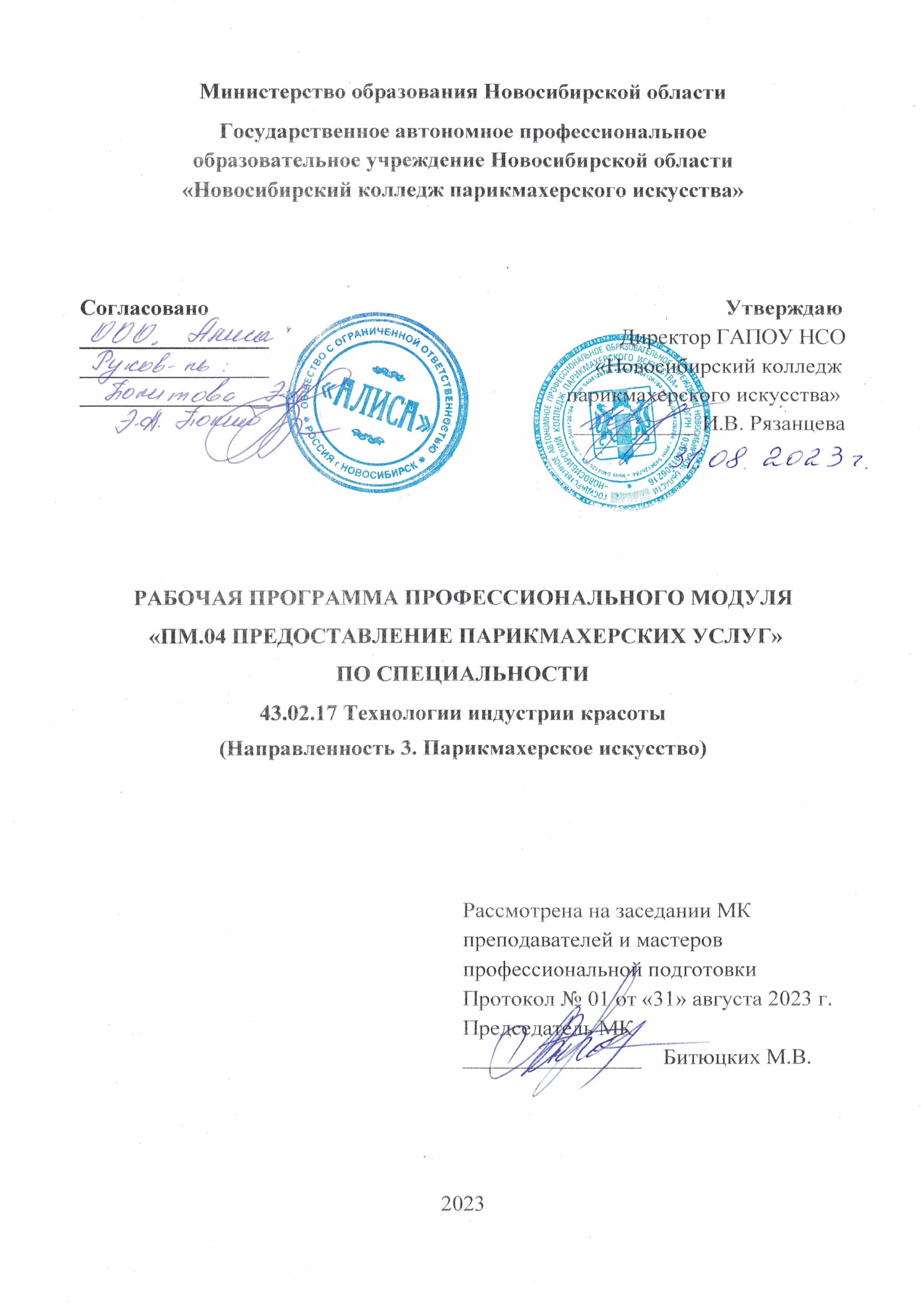 Рабочая  программа профессионального модуля разработана на основе Федерального государственного образовательного стандарта среднего профессионального образования (далее – ФГОС СПО) по специальности 43.02.17 Технологии индустрии красоты, укрупненная группа профессий 43.00.00 Сервис и туризм. Срок получения СПО по ППССЗ в очной форме обучения – 2 года 10 месяцевОрганизация-разработчик: ГАПОУ НСО «Новосибирский колледж парикмахерского искусства» Разработчики:Квачева М.А., зам директора по УПР Черницкая Н.В., методист ВКБитюцких М.В., преподаватель ВККЛарина О.А., преподаватель  1КК, мастер ВККРассмотрена и рекомендована к утверждению на заседании методической комиссии преподавателей и мастеров профессиональной подготовки31.08.2023 г.   протокол № 1 ©  ГАПОУ НСО «Новосибирский колледж парикмахерского искусства», 2023СОДЕРЖАНИЕ1. ОБЩАЯ ХАРАКТЕРИСТИКА РАБОЧЕЙ ПРОГРАММЫ ПРОФЕССИОНАЛЬНОГО МОДУЛЯ«ПМ.04 Предоставление парикмахерских услуг»1.1. Цель и планируемые результаты освоения профессионального модуляВ результате изучения профессионального модуля обучающихся должен освоить вид деятельности Предоставление парикмахерских услуг и соответствующие ему общие компетенции и профессиональные компетенции:Перечень общих компетенций1.1.2. Перечень профессиональных компетенций1.1.3. В результате освоения профессионального модуля обучающийся долженКоличество часов, отводимое на освоение профессионального модуляВсего часов – 1060 часов	в том числе в форме практической подготовки – 666 часовИз них на освоение МДК – 844 часа:МДК.04.01 – 216 часов, МДК.04.02 – 60 часов, МДК.04.03 – 216 часовМДК.04.04 – 102 часаМДК.04.05 – 166 часовМДК.04.06 – 84 часа	в том числе самостоятельная работа по всем МДК – 154 часа    практики – 216 часов, 	в том числе учебная – 144 часа				          производственная – 72 часаПромежуточная аттестация – 32 часаИтого – 1092 часа2. СТРУКТУРА И СОДЕРЖАНИЕ ПРОФЕССИОНАЛЬНОГО МОДУЛЯ2.1. Структура профессионального модуля ПМ.04 Предоставление парикмахерских услуг2.2. Тематический план и содержание профессионального модуля ПМ.04 Предоставление парикмахерских услуг3. УСЛОВИЯ РЕАЛИЗАЦИИ ПРОГРАММЫПРОФЕССИОНАЛЬНОГО МОДУЛЯПМ. 04. «ПРЕДОСТАВЛЕНИЕ ПАРИКМАХЕРСКИХ УСЛУГ»3.1. Для реализации программы профессионального модуля должны быть предусмотрены следующие специальные помещения:Лаборатории «Технологий парикмахерских услуг», «Моделирования и художественного оформления прически», оснащенные в соответствии с п. 6.1.2.3 ООП по специальности.Мастерская «Салон-парикмахерская», оснащенные в соответствии с п. 6.1.2.4 ООП  по данной специальности.Оснащенные базы практики в соответствии с п. 6.1.2.5 ООП по специальности.3.2. Информационное обеспечение реализации программыДля реализации программы библиотечный фонд образовательной организации имеет печатные и/или электронные образовательные и информационные ресурсы 
для использования в образовательном процессе. 3.2.1. Основные печатные издания Васильева Н.И. Технология выполнения постижерных изделий из натуральных и искусственных волос / Н.И. Васильева. – Москва: Академия, 2020. – 160 с.Королева С.И. Моделирование причесок различного назначения с учетом актуальных тенденций моды / С.И. Королева. – Москва: Академия, 2018. – 160 с.Стилистика и создание имиджа: учебное пособие / И.Ю. Плотникова, Т. А. Черниченко. – Москва: Академия, 2018. – 224 с.Технология парикмахерских работ: учебное пособие / И.Ю. Плотникова, Т. А. Черниченко. – Москва: Академия, 2020. – 192 с.Шаменкова Т. Ю. Организация и выполнение технологических процессов парикмахерских услуг: в 2 ч. / Т.Ю. Шаменкова. – Москва: Академия, 2018. – Ч. 1. – 160 с.3.2.2. Основные электронные издания1. Смирнова, И. В. Парикмахерское искусство: Учебное пособие (ФГОС) / Смирнова И.В. - Ростов-на-Дону :Феникс, 2018. - 313 с. (Среднее профессиональное образование) ISBN 978-5-222-25674-9. - Текст : электронный. - URL: https://znanium.com/catalog/product/977284 (дата обращения: 03.04.2022). – Режим доступа: по подписке.3.2.3. Дополнительные источники Дрибноход, Ю. Ю. Лечение волос в косметологии / Ю. Ю. Дрибноход. – Санкт-Петербург : СпецЛит, 2015. – 534 с. : ил. – Режим доступа: по подписке. – URL: https://biblioclub.ru/index.php?page=book&id=483508 (дата обращения: 03.04.2022). – Библиогр. в кн. – ISBN 978-5-299-00670-4. – Текст : электронный.Миронова, Е. П. История прически: Учебное пособие / Миронова Е.П. - Минск :РИПО, 2017. - 311 с.: ISBN 978-985-503-687-7. - Текст : электронный. - URL: https://znanium.com/catalog/product/977655 (дата обращения: 03.04.2022). – Режим доступа: по подписке.Морщакина Н.А. Технология парикмахерских работ : учебное пособие / Морщакина Н.А.. — Минск : Вышэйшая школа, 2013. — 190 c. — ISBN 978-985-06-2232-7. — Текст : электронный // IPR SMART : [сайт]. — URL: https://www.iprbookshop.ru/21752.html (дата обращения: 03.04.2022). — Режим доступа: для авторизир. пользователейЧинцова, М.К. Графические образы моды / М.К. Чинцова ; Министерство образования и науки Российской Федерации, Уральская государственная архитектурно-художественная академия. – Екатеринбург : Архитектон, 2013. – 144 с. : ил. – Режим доступа: по подписке. – URL: http://biblioclub.ru/index.php?page=book&id=436783 (дата обращения: 03.04.2022). – Библиогр. в кн. – ISBN 978-5-7408-0171-1. – Текст : электронный.Сергеенко, Е.Н. Основы стилистики в парикмахерском искусстве и декоративной косметике : [12+] / Е.Н. Сергеенко. – Минск : РИПО, 2016. – 220 с. : ил. – Режим доступа: по подписке. – URL: http://biblioclub.ru/index.php?page=book&id=463674 (дата обращения: 03.04.2022). – Библиогр.: с. 151-152. – ISBN 978-985-503-633-4. – Текст : электронный.Периодические издания:Журналы Hair,s howЖурналы CoittureЖурналы You ProfessionalЖурналы «Долорес»Интернет-ресурсы:Форум парикмахеров [Электронный ресурс]. URL: www.parikmaher.net.ru Профессиональная Парикмахерская Газета [Электронный ресурс]. URL:  http://gazeta-p.ru/ Форум Парикмахеров - режим доступа [Электронный ресурс]. URL:  http://parikmaher.net.ru/Форум парикмахеров - режим доступа [Электронный ресурс]. URL:  http://www.hairforum.ru/Портал индустрии красоты [Электронный ресурс]. URL:  http://www.hairlife.ru4. КОНТРОЛЬ И ОЦЕНКА РЕЗУЛЬТАТОВ ОСВОЕНИЯПРОФЕССИОНАЛЬНОГО МОДУЛЯ ПМ.04 ПРЕДОСТАВЛЕНИЕ ПАРИКМАХЕРСКИХ УСЛУГСтр.ОБЩАЯ ХАРАКТЕРИСТИКА РАБОЧЕЙ ПРОГРАММЫ ПРОФЕССИОНАЛЬНОГО МОДУЛЯ4СТРУКТУРА И СОДЕРЖАНИЕ ПРОФЕССИОНАЛЬНОГО МОДУЛЯ13УСЛОВИЯ РЕАЛИЗАЦИИ ПРОФЕССИОНАЛЬНОГО МОДУЛЯ28КОНТРОЛЬ И ОЦЕНКА РЕЗУЛЬТАТОВ ОСВОЕНИЯ ПРОФЕССИОНАЛЬНОГО МОДУЛЯ31КодНаименование общих компетенцийОК 01.Выбирать способы решения задач профессиональной деятельности применительно к различным контекстамОК 02.Использовать современные средства поиска, анализа и интерпретации информации, и информационные технологии для выполнения задач профессиональной деятельности ОК 03.Планировать и реализовывать собственное профессиональное и личностное развитие, предпринимательскую деятельность в профессиональной сфере, использовать знания по финансовой грамотности в различных жизненных ситуацияхОК 04.Эффективно взаимодействовать и работать в коллективе и командеОК 05.Осуществлять устную и письменную коммуникацию на государственном языке Российской Федерации с учетом особенностей социального и культурного контекстаОК 06.Проявлять гражданско-патриотическую позицию, демонстрировать осознанное поведение на основе традиционных общечеловеческих ценностей, в том числе с учетом гармонизации межнациональных и межрелигиозных отношений, применять стандарты антикоррупционного поведенияОК 07.Содействовать сохранению окружающей среды, ресурсосбережению, применять знания об изменении климата, принципы бережливого производства, эффективно действовать в чрезвычайных ситуацияхОК 08.Использовать средства физической культуры для сохранения и укрепления здоровья в процессе профессиональной деятельности и поддержания необходимого уровня физической подготовленностиОК 09.Пользоваться профессиональной документацией на государственном и иностранном языкахКодНаименование вида(-ов) деятельности и профессиональных компетенцийВД 4Предоставление парикмахерских услугПК.4.1Разрабатывать и выполнять классические и современные, коммерческие женские, мужские (в том числе оформление усов и бороды), детские стрижки волос различными инструментами и техниками. ПК.4.2Выполнять химическое воздействие (включая завивку и выпрямление волос) с использованием современных технологий. ПК 4.3.Выполнять простые и сложные виды окрашивания волос с учётом запроса клиента ПК 4.4.Разрабатывать и выполнять классические и современные, коммерческие укладки и прически на волосах различной длины. ПК 4.5.Моделировать прически различного назначения на волосах различной длины с применением украшений и постижерных изделий с учетом тенденций моды ПК 4.6.Выполнять эскизы и схемы для разработки инструкционно-технологических карт ПК 4.7Выполнять санитарно-эпидемиологические требования при предоставлении парикмахерских услугВладеть навыкамиприменения правил бережливого производства, а также правил защиты окружающей среды; организации рабочего пространства и рабочего процесса; соблюдения правил и норм санитарии и гигиены, требований безопасности и охраны труда в сфере парикмахерских услуг; контроля безопасности и подготовки рабочего места, инструментов, приспособлений, подбора препаратов для выполнения услуги – выполнения стрижек, химического воздействия (включая завивку и выпрямление волос), окрашивания волос, укладки волос; применения средств индивидуальной защиты; выполнения подготовительных и заключительных работ по обслуживанию клиентов; проведения визуального осмотра, диагностики состояния поверхности кожи и волос клиента, определения типа и структуры волос; проведения диагностики состояния и чувствительности кожи головы и волос перед процедурой; подбора и применения профессиональных продуктов для выполнения процедуры в соответствии с её назначением – выполнения стрижек, химического воздействия (включая завивку и выпрямление волос), окрашивания волос, укладки волос, оформления прически, ухода за волосами; определения и подбора по согласованию с клиентом способа выполнения услуги – выполнения стрижек, химического воздействия (включая завивку и выпрямление волос), окрашивания волос, укладки волос, оформления прически, ухода за волосами; подбора и применения украшений и постижёрных изделий для причёсок с учётом их назначения; применения профессионального инструмента и материалов в соответствии с правилами эксплуатации и применяемыми технологиями; выполнения мытья, приемов массажа головы и профилактического ухода за волосами; выполнения классических и современных, коммерческих женских стрижек на волосах различной длины; выполнения классических и современных, коммерческих мужских стрижек (включая стрижку бороды и усов), на волосах различной длины; выполнения детских стрижек на волосах различной длины; выполнения химического воздействия (включая завивку и выпрямление волос) с использованием базовых и современных технологий для клиентов-мужчин и клиентов-женщин; выполнения различных вариантов услуг по химическому воздействию для клиентов-мужчин и клиентов-женщин; выполнения простых и сложных видов окрашивания волос на основе базовых и современных технологий в соответствии с инструкцией производителя для клиентов-мужчин и клиентов-женщин; выполнение классических и современных, коммерческих женских укладок на волосах различной длины; выполнение классических и современных, коммерческих мужских укладок на волосах различной длины; выполнения классических и современных, коммерческих собранных женских причёсок на волосах различной длины, с применением украшений и постижерных изделий, различными инструментами и техниками;выполнения классических и современных, коммерческих женских причёсок на распущенных волосах, с применением украшений и постижерных изделий, различными инструментами и техниками;обеспечения эффективной коммуникации с клиентом; применения средств контроля качества выполняемой услуги консультирования по подбору профессиональных косметических препаратов для ухода за волосами в домашних условиях; применения правил бережливого производства и защиты окружающей среды; выполнение эскизов и схем женских видов стрижек, окрашиваний, укладок и причёсок; выполнение эскизов и схем мужских видов стрижек, окрашиваний, укладок и причёсок; описание технологических процессов выполнения женских видов стрижек, окрашиваний, укладок и причёсок; описание технологических процессов выполнения мужских видов стрижек, окрашиваний, укладок и причёсок; разработки и выполнения инструкционно-технологических карт мужских и женских видов парикмахерских работ Уметьприменять правила бережливого производства;организовать рабочее пространство и рабочий процесс;выполнять текущую уборку рабочего места;соблюдать правила санитарии и гигиены, требования безопасности, проводить дезинфекцию и стерилизацию инструментов и расходных материалов;проводить диагностику состояния кожи головы и волос, выявлять потребности клиента;подбирать и применять профессиональные продукты для выполнения процедуры в соответствии с её назначением; применять средства профилактического ухода с учетом норм расходов;применять профессиональный инструмент и материалы в соответствии с правилами эксплуатации и применяемыми технологиями;применять средства индивидуальной защиты;выполнять мытье, массаж головы и профилактический уход за волосами;выполнять классические и современные, коммерческие женские стрижки на волосах разной длины;выполнять классические и современные, коммерческие мужские стрижки на волосах разной длины, включая стрижку бороды и усов;выполнять детские стрижки на волосах разной длины;применять различные техники стрижки на влажных и сухих волосах;объяснять клиентам целесообразность рекомендуемого комплекса услуг, прогнозируя результат;обеспечивать эффективную коммуникацию с клиентом;применять контроль качества выполняемой услуги; проводить консультацию клиента по подбору профессиональных косметических препаратов для ухода за волосами в домашних условиях;анализировать реакцию волос на нанесение химического состава, учитывая исходное состояние волос;выполнять химическое воздействие (включая завивку и выпрямление волос) с использованием базовых и современных технологий, в соответствии с инструкциями производителя для клиентов-женщин;выполнять химическое воздействие (включая завивку и выпрямление волос) с использованием базовых и современных технологий, в соответствии с инструкциями производителя для клиентов-мужчин;выполнять различные варианты услуг по химическому воздействию для клиентов-мужчин и клиентов-женщин;проводить диагностику состояния и чувствительности кожи головы и волос, определять тип и структуру волос, выявлять потребности клиента;анализировать реакцию волос на нанесение химического препарата, учитывая исходное состояние волос;заполнять диагностическую карту технолога; формировать комплекс парикмахерских услуг по окрашиванию;выполнять простые и сложные виды окрашивания волос на основе базовых и современных технологий в соответствии с инструкцией производителя для клиентов- женщин; выполнять простые и сложные виды окрашивания волос на основе базовых и современных технологий в соответствии с инструкцией производителя для клиентов- мужчин; применять профессиональные технологии при выполнении: тонирования, окрашивания, осветления, обесцвечивания, восстановления цвета, с использованием продуктов для окрашивания волос в соответствии 
с инструкцией производителя;выполнять женские классические укладки различными способами (холодным, горячим, бигуди) и современные, коммерческие укладки с применением различных инструментов и приспособлений;выполнять мужские классические и современные, коммерческие укладки различными способами, с применением различных инструментов и приспособлений;подбирать и применять украшения и постижёрные изделия для причёсок с учётом их назначения;выполнять классические и современные, коммерческие собранные женских причёски на волосах различной длины, с применением украшений и постижерных изделий, различными инструментами и техниками. выполнять классические и современные, коммерческие женские причёски на распущенных волосах, с применением украшений и постижерных изделий, различными инструментами и техниками. выполнять графический рисунок головы человека; выполнять графический рисунок волос;выполнять графический рисунок видов парикмахерских работ в цвете;выполнять схемы предлагаемых мужских и женских видов парикмахерских работ;описывать технологические процессы выполнения мужских и женских видов парикмахерских работ;разрабатывать инструкционно-технологические карты мужских и женских видов парикмахерских работЗнатьформы и методы обслуживания потребителя;коммуникацию и профессиональную этику парикмахера;правила эксплуатации и хранения применяемого оборудования, инструментов и приспособлений при выполнении всех видов парикмахерских услуг;санитарные нормы и правила, требования безопасности и охраны труда в сфере парикмахерских услуг;правила бережливого производства и охраны окружающей среды;анатомические особенности головы и лица;структуру, состав, физические свойства и направление роста волос;состав, свойства и воздействие профессиональных продуктов для мытья головы и профилактического ухода за волосами;правила подбора и применения профессиональных продуктов для выполнения процедуры в соответствии с её назначением;подготовительные и заключительные работы;технологии мытья головы, приёмы массажа головы;технологии выполнения классических и современных, коммерческих женских стрижек на волосах различной длины;технологии выполнения классических и современных, коммерческих мужских стрижек на волосах различной длины, в том числе стрижек бороды и усов;технологии выполнения детских стрижек на волосах различной длины; техники стрижки на влажных и сухих волосах различными инструментами;средства контроля качества выполняемой услуги; структуру, состав, физические свойства и типы волос; состав и свойства профессиональных продуктов для химического воздействия на волосы;устройство оборудования, правила эксплуатации и хранения применяемых инструментов и приспособлений при выполнении химического воздействия на волосы;технологии выполнения химического воздействия (включая завивку 
и выпрямление волос) на основе базовых и современных технологий с учётом инструкции производителя для клиентов-женщин; технологии выполнения химического воздействия (включая завивку 
и выпрямление волос) на основе базовых и современных технологий с учётом инструкции производителя для клиентов-мужчин; различные варианты услуг по химическому воздействию для клиентов-мужчин и клиентов-женщин;устройство оборудования, правила эксплуатации и хранения применяемых инструментов и приспособлений при выполнении окрашивания волос;классификацию красителей, цветовой круг и законы колориметрии;состав и свойства профессиональных продуктов для окрашивания, тонирования, осветления и обесцвечивания волос;принципы воздействия технологических процессов на кожу головы и волосы при окрашивании;технологии выполнения простых и сложных видов окрашивания волос: красителями различных групп в соответствии с инструкциями производителя для клиентов-мужчин и клиентов-женщин; различные варианты услуг по окрашиванию для клиентов-мужчин и клиентов-женщин;устройство оборудования, правила эксплуатации и хранения применяемых инструментов при выполнении укладки волос;технологии выполнения классических и современных, коммерческих укладок на волосах различной длины для клиентов-мужчин и клиентов-женщин;организацию подготовки рабочего места и рабочего пространства для выполнения укладки волос;устройство оборудования, правила эксплуатации и хранения применяемых инструментов при выполнении укладки волос;принципы воздействия технологических процессов на кожу головы и волосы;технологии выполнения классических и современных, коммерческих собранных женских причёсок на волосах различной длины, с применением украшений и постижерных изделий, различными инструментами и техниками. технологии выполнения классических и современных, коммерческих женских причёсок на распущенных волосах, с применением украшений и постижерных изделий, различными инструментами и техниками. технологии подбора и применения украшений и постижёрных изделий 
в причёсках с учётом их назначения;основные элементы пластики черепа человека; особенности изображения женской и мужской головы; технологии выполнения эскизов мужских 
и женских видов парикмахерских работ; техники рисунка и основы композиции; геометрические композиции в рисунке; техники выполнения схем с учетом  мужских и женских видов парикмахерских работ;санитарно-эпидемиологические требования к размещению, устройству, оборудованию, содержанию и режиму работы организаций коммунально-бытового назначения для выполнения парикмахерских услуг Коды ПК, ОК, ЛРНаименования разделов профессионального модуляВсего, час.В т.ч. в форме практич. подготовкиОбъем профессионального модуля, ак. часОбъем профессионального модуля, ак. часОбъем профессионального модуля, ак. часОбъем профессионального модуля, ак. часОбъем профессионального модуля, ак. часОбъем профессионального модуля, ак. часОбъем профессионального модуля, ак. часКоды ПК, ОК, ЛРНаименования разделов профессионального модуляВсего, час.В т.ч. в форме практич. подготовкиОбучение по МДКОбучение по МДКОбучение по МДКОбучение по МДКОбучение по МДКПрактикаПрактикаКоды ПК, ОК, ЛРНаименования разделов профессионального модуляВсего, час.В т.ч. в форме практич. подготовкиВсегоЛПЗВ том числеВ том числеПАУчебнаяПроизводственнаяКоды ПК, ОК, ЛРНаименования разделов профессионального модуляВсего, час.В т.ч. в форме практич. подготовкиВсегоЛПЗКурсовых работ (проектов)Самост. работаПАУчебнаяПроизводственная1234567891011ПК 4.1 ПК 4.7ОК 01-09ЛР 1 – ЛР 4, ЛР 6 – ЛР 11, ЛР 13 – ЛР 15 (для всех разделов)Раздел 1. Технологии выполнения физической обработки волос252108216108-2436ПК 4.1 ПК 4.7ОК 01-09ЛР 1 – ЛР 4, ЛР 6 – ЛР 11, ЛР 13 – ЛР 15 (для всех разделов)МДК.04.01. Выполнение современных, коммерческих стрижек волос 252108216108-24636ПК 4.2 ПК 4.3ОК 01-09Раздел 2. Технологии выполнения химической обработки волос 312160276160-3036ПК 4.2ОК 01-09МДК.04.02 В. Выполнение хими-ческого воздействия на волосы 78406040-6618ПК 4.3ОК 01-09МДК.04.03 В. Выполнение простых и сложных видов окрашивания волос 234120216120-24-18ПК 4.4 ПК 4.5 ПК4.6 ОК 01-09Раздел 3. Моделирование при-чесок различного назначения 42418235218230ПК 4.4 ОК 01-09МДК.04.04 Выполнение классич.  и соврем., коммерч. укладок и причесок на волосах разл. длины 1385410254-12636ПК 4.5 ПК 4.6ОК 01-09МДК. 04.05 Моделирование причесок различного назначения с с применением украшений и постижерных изделий19086166863020824ПК 4.6ОК 01-09МДК. 04.06(в) Изготовление постижерных изделий96428442-8+6 по ПМ12Производственная практика (по профилю специальности), час. 7272Всего:1060450844450301543214472Наименование разделов и тем профессионального модуля (ПМ), междисцип-линарных курсов (МДК)Содержание учебного материала,лабораторные работы и практические занятия, самостоятельная учебная работа обучающихся, курсовая работа (проект)Содержание учебного материала,лабораторные работы и практические занятия, самостоятельная учебная работа обучающихся, курсовая работа (проект)Объем, акад. ч / в т.ч. в форме практич. под- готовки, акад ч1223Раздел 1. Технологии выполнения физической обработки волос Раздел 1. Технологии выполнения физической обработки волос Раздел 1. Технологии выполнения физической обработки волос 252/144МДК.04.01. Выполнение современных, коммерческих стрижек волос МДК.04.01. Выполнение современных, коммерческих стрижек волос МДК.04.01. Выполнение современных, коммерческих стрижек волос 216/108Тема 1.1. Организация предоставления парикмахерских услуг в современных салонах красоты Содержание учебного материалаСодержание учебного материала12/0Тема 1.1. Организация предоставления парикмахерских услуг в современных салонах красоты Современные формы и методы обслуживания потребителяСовременные формы и методы обслуживания потребителя12Тема 1.1. Организация предоставления парикмахерских услуг в современных салонах красоты Коммуникация и профессиональная этика парикмахераКоммуникация и профессиональная этика парикмахера12Тема 1.1. Организация предоставления парикмахерских услуг в современных салонах красоты Организация рабочего места и рабочего пространства для современных видов парикмахерских услугОрганизация рабочего места и рабочего пространства для современных видов парикмахерских услуг12Тема 1.1. Организация предоставления парикмахерских услуг в современных салонах красоты Правила эксплуатации и хранения применяемого оборудования, инструментов и приспособлений при выполнении современных видов парикмахерских услугПравила эксплуатации и хранения применяемого оборудования, инструментов и приспособлений при выполнении современных видов парикмахерских услуг12Тема 1.1. Организация предоставления парикмахерских услуг в современных салонах красоты Санитарные нормы и правила, требования безопасности и охраны труда в сфере парикмахерских услуг. Производственный контроль в салонах красоты.Санитарные нормы и правила, требования безопасности и охраны труда в сфере парикмахерских услуг. Производственный контроль в салонах красоты.12Тема 1.1. Организация предоставления парикмахерских услуг в современных салонах красоты Правила бережливого производства и охраны окружающей средыПравила бережливого производства и охраны окружающей среды12Тема 1.2. Мытье и массаж головы, современный профилактический уход за волосамиСодержание учебного материалаСодержание учебного материала24/12Тема 1.2. Мытье и массаж головы, современный профилактический уход за волосамиОрганизация предоставления парикмахерских услуг при выполнении мытья и массажа головы и современных видов профилактического ухода за волосамиОрганизация предоставления парикмахерских услуг при выполнении мытья и массажа головы и современных видов профилактического ухода за волосами12Тема 1.2. Мытье и массаж головы, современный профилактический уход за волосамиУчет анатомических особенности головы и лица, состава и свойств волосУчет анатомических особенности головы и лица, состава и свойств волос12Тема 1.2. Мытье и массаж головы, современный профилактический уход за волосамиАнализ современных профессиональных продуктов для мытья головы и профилактического ухода за волосами;  правила подбора и применения средств для выполнения процедуры в соответствии с типом волосАнализ современных профессиональных продуктов для мытья головы и профилактического ухода за волосами;  правила подбора и применения средств для выполнения процедуры в соответствии с типом волос12Тема 1.2. Мытье и массаж головы, современный профилактический уход за волосамиТехнологии мытья головы современными препаратами, приёмы массажа головыТехнологии мытья головы современными препаратами, приёмы массажа головы12Тема 1.2. Мытье и массаж головы, современный профилактический уход за волосамиПрофилактический уход за кожей головы и волосами с применением современных уходовых средств  Профилактический уход за кожей головы и волосами с применением современных уходовых средств  12Тема 1.2. Мытье и массаж головы, современный профилактический уход за волосамиВ том числе практических занятий и лабораторных работ В том числе практических занятий и лабораторных работ 12/12Тема 1.2. Мытье и массаж головы, современный профилактический уход за волосамиВыполнение диагностики состояния кожи головы и волос, выявление потребности клиента Выполнение диагностики состояния кожи головы и волос, выявление потребности клиента 12Тема 1.2. Мытье и массаж головы, современный профилактический уход за волосамиВыполнение мытья и приемов массажа головы и профилактического ухода за волосами Выполнение мытья и приемов массажа головы и профилактического ухода за волосами 12Тема 1.3. Современные, коммерческие женские стрижки на волосах различной длины Содержание учебного материалаСодержание учебного материала90/48Тема 1.3. Современные, коммерческие женские стрижки на волосах различной длины Организация предоставления парикмахерских услуг при выполнении современных, женских стрижек волосОрганизация предоставления парикмахерских услуг при выполнении современных, женских стрижек волос42Тема 1.3. Современные, коммерческие женские стрижки на волосах различной длины Современные техники стрижки на влажных и сухих волосах различными инструментамиСовременные техники стрижки на влажных и сухих волосах различными инструментами42Тема 1.3. Современные, коммерческие женские стрижки на волосах различной длины Особенности выполнения современных, коммерческих женских стрижек по фотографиямОсобенности выполнения современных, коммерческих женских стрижек по фотографиям42Тема 1.3. Современные, коммерческие женские стрижки на волосах различной длины Технологии выполнения современных, коммерческих женских стрижек на волосах различной длиныТехнологии выполнения современных, коммерческих женских стрижек на волосах различной длины42Тема 1.3. Современные, коммерческие женские стрижки на волосах различной длины Схемы современных, коммерческих женских стрижек на волосах различной длиныСхемы современных, коммерческих женских стрижек на волосах различной длины42Тема 1.3. Современные, коммерческие женские стрижки на волосах различной длины Порядок разработки инструкционно-технологических карт современных, коммерческих женских стрижек на волосах различной длиныПорядок разработки инструкционно-технологических карт современных, коммерческих женских стрижек на волосах различной длины42Тема 1.3. Современные, коммерческие женские стрижки на волосах различной длины Особенности выполнения детских стрижек для девочек на волосах различной длиныОсобенности выполнения детских стрижек для девочек на волосах различной длины42Тема 1.3. Современные, коммерческие женские стрижки на волосах различной длины Контроль качества выполняемой услуги Контроль качества выполняемой услуги 42Тема 1.3. Современные, коммерческие женские стрижки на волосах различной длины В том числе практических занятий и лабораторных работВ том числе практических занятий и лабораторных работ48/48Тема 1.3. Современные, коммерческие женские стрижки на волосах различной длины Выполнение графического рисунка головы и волос человека. Выполнение рисунка современной, коммерческой женской стрижки в цветеВыполнение графического рисунка головы и волос человека. Выполнение рисунка современной, коммерческой женской стрижки в цвете4Тема 1.3. Современные, коммерческие женские стрижки на волосах различной длины Выполнение схем современных, коммерческих женских стрижекВыполнение схем современных, коммерческих женских стрижек2Тема 1.3. Современные, коммерческие женские стрижки на волосах различной длины Описание технологических процессов выполнения и разработка  инструкционно-технологических карт современных, коммерческих женских стрижекОписание технологических процессов выполнения и разработка  инструкционно-технологических карт современных, коммерческих женских стрижек6Тема 1.3. Современные, коммерческие женские стрижки на волосах различной длины Выполнение женских современных, коммерческих стрижек на коротких волосах Выполнение женских современных, коммерческих стрижек на коротких волосах 12Тема 1.3. Современные, коммерческие женские стрижки на волосах различной длины Выполнение женских современных, коммерческих стрижек на волосах средней длины Выполнение женских современных, коммерческих стрижек на волосах средней длины 12Тема 1.3. Современные, коммерческие женские стрижки на волосах различной длины Выполнение женских современных, коммерческих стрижек на длинных волосахВыполнение женских современных, коммерческих стрижек на длинных волосах12Тема 1.4. Современные, коммерческие мужские стрижки на волосах различной длины, в том числе стрижки бороды и усов Содержание учебного материалаСодержание учебного материала90/48Тема 1.4. Современные, коммерческие мужские стрижки на волосах различной длины, в том числе стрижки бороды и усов Организация предоставления парикмахерских услуг при выполнении современных, коммерческих  мужских стрижек волосОрганизация предоставления парикмахерских услуг при выполнении современных, коммерческих  мужских стрижек волос42Тема 1.4. Современные, коммерческие мужские стрижки на волосах различной длины, в том числе стрижки бороды и усов Современные техники стрижки на влажных и сухих волосах различными инструментамиСовременные техники стрижки на влажных и сухих волосах различными инструментами42Тема 1.4. Современные, коммерческие мужские стрижки на волосах различной длины, в том числе стрижки бороды и усов Особенности выполнения современных, коммерческих мужских стрижек по фотографиямОсобенности выполнения современных, коммерческих мужских стрижек по фотографиям42Тема 1.4. Современные, коммерческие мужские стрижки на волосах различной длины, в том числе стрижки бороды и усов Технологии выполнения современных, коммерческих мужских стрижек на волосах различной длиныТехнологии выполнения современных, коммерческих мужских стрижек на волосах различной длины42Тема 1.4. Современные, коммерческие мужские стрижки на волосах различной длины, в том числе стрижки бороды и усов Схемы современных, коммерческих мужских стрижек на волосах различной длиныСхемы современных, коммерческих мужских стрижек на волосах различной длины42Тема 1.4. Современные, коммерческие мужские стрижки на волосах различной длины, в том числе стрижки бороды и усов Порядок разработки инструкционно-технологических карт современных, коммерческих мужских стрижек на волосах различной длиныПорядок разработки инструкционно-технологических карт современных, коммерческих мужских стрижек на волосах различной длины42Тема 1.4. Современные, коммерческие мужские стрижки на волосах различной длины, в том числе стрижки бороды и усов Особенности выполнения детских стрижек для мальчиков на волосах различной длины Особенности выполнения детских стрижек для мальчиков на волосах различной длины 42Тема 1.4. Современные, коммерческие мужские стрижки на волосах различной длины, в том числе стрижки бороды и усов Технологии выполнения стрижки бороды и усов различными инструментами с учетом современных модных тенденцийТехнологии выполнения стрижки бороды и усов различными инструментами с учетом современных модных тенденций42Тема 1.4. Современные, коммерческие мужские стрижки на волосах различной длины, в том числе стрижки бороды и усов Контроль качества выполняемой услугиКонтроль качества выполняемой услуги42Тема 1.4. Современные, коммерческие мужские стрижки на волосах различной длины, в том числе стрижки бороды и усов В том числе практических занятий и лабораторных работ В том числе практических занятий и лабораторных работ 48/48Тема 1.4. Современные, коммерческие мужские стрижки на волосах различной длины, в том числе стрижки бороды и усов Выполнение графического рисунка головы и волос человека. Выполнение рисунка современной, коммерческой мужской стрижки в цветеВыполнение графического рисунка головы и волос человека. Выполнение рисунка современной, коммерческой мужской стрижки в цвете4Тема 1.4. Современные, коммерческие мужские стрижки на волосах различной длины, в том числе стрижки бороды и усов Выполнение схем современных, коммерческих мужских стрижекВыполнение схем современных, коммерческих мужских стрижек2Тема 1.4. Современные, коммерческие мужские стрижки на волосах различной длины, в том числе стрижки бороды и усов Описание технологических процессов выполнения и разработка  инструкционно-технологических карт современных, коммерческих мужских стрижекОписание технологических процессов выполнения и разработка  инструкционно-технологических карт современных, коммерческих мужских стрижек6Тема 1.4. Современные, коммерческие мужские стрижки на волосах различной длины, в том числе стрижки бороды и усов Выполнение мужских современных, коммерческих стрижек на коротких волосах различными инструментами. Выполнение мужских современных, коммерческих стрижек на коротких волосах различными инструментами. 12Тема 1.4. Современные, коммерческие мужские стрижки на волосах различной длины, в том числе стрижки бороды и усов Выполнение мужских современных, коммерческих стрижек на волосах различной длиныВыполнение мужских современных, коммерческих стрижек на волосах различной длины12Тема 1.4. Современные, коммерческие мужские стрижки на волосах различной длины, в том числе стрижки бороды и усов Стрижка бороды и усов различными инструментами с учетом современных модных тенденцийСтрижка бороды и усов различными инструментами с учетом современных модных тенденций12Тема 1.4. Современные, коммерческие мужские стрижки на волосах различной длины, в том числе стрижки бороды и усов Самостоятельная работаЗакрепление приемов и навыков выполнения работСамостоятельная работаЗакрепление приемов и навыков выполнения работ24Учебная практика раздела 1 Виды работ: 1. Организация рабочего пространства и рабочего процесса2. Выполнение подготовительных и заключительных работ по обслуживанию клиентов 3. Визуальный осмотр, диагностика состояния поверхности кожи и волос клиента, определение типа и структуры волос 4. Подбор и применение современных профессиональных продуктов для выполнения процедуры в соответствии с её назначением5. Выполнение мытья, приемов массажа головы и профилактического ухода за волосами с применением современных препаратов6. Выполнение современных, коммерческих женских стрижек на волосах различной длины7. Выполнение современных, коммерческих мужских стрижек, на волосах различной длины8. Контроль качества выполнения современных, коммерческих женских и мужских стрижек на волосах различной длиныУчебная практика раздела 1 Виды работ: 1. Организация рабочего пространства и рабочего процесса2. Выполнение подготовительных и заключительных работ по обслуживанию клиентов 3. Визуальный осмотр, диагностика состояния поверхности кожи и волос клиента, определение типа и структуры волос 4. Подбор и применение современных профессиональных продуктов для выполнения процедуры в соответствии с её назначением5. Выполнение мытья, приемов массажа головы и профилактического ухода за волосами с применением современных препаратов6. Выполнение современных, коммерческих женских стрижек на волосах различной длины7. Выполнение современных, коммерческих мужских стрижек, на волосах различной длины8. Контроль качества выполнения современных, коммерческих женских и мужских стрижек на волосах различной длиныУчебная практика раздела 1 Виды работ: 1. Организация рабочего пространства и рабочего процесса2. Выполнение подготовительных и заключительных работ по обслуживанию клиентов 3. Визуальный осмотр, диагностика состояния поверхности кожи и волос клиента, определение типа и структуры волос 4. Подбор и применение современных профессиональных продуктов для выполнения процедуры в соответствии с её назначением5. Выполнение мытья, приемов массажа головы и профилактического ухода за волосами с применением современных препаратов6. Выполнение современных, коммерческих женских стрижек на волосах различной длины7. Выполнение современных, коммерческих мужских стрижек, на волосах различной длины8. Контроль качества выполнения современных, коммерческих женских и мужских стрижек на волосах различной длины36Раздел 2. Технологии выполнения химической обработки волос Раздел 2. Технологии выполнения химической обработки волос Раздел 2. Технологии выполнения химической обработки волос 312/196МДК. 04.02  Выполнение химического воздействия на волосы МДК. 04.02  Выполнение химического воздействия на волосы МДК. 04.02  Выполнение химического воздействия на волосы 60/40Тема 2.1. Химическое воздействие (включая завивку и выпрямление волос) с использованием современных технологийТема 2.1. Химическое воздействие (включая завивку и выпрямление волос) с использованием современных технологийСодержание учебного материалаТема 2.1. Химическое воздействие (включая завивку и выпрямление волос) с использованием современных технологийТема 2.1. Химическое воздействие (включая завивку и выпрямление волос) с использованием современных технологийОрганизация предоставления парикмахерских услуг при выполнении современных видов химической завивки и выпрямления волос20Тема 2.1. Химическое воздействие (включая завивку и выпрямление волос) с использованием современных технологийТема 2.1. Химическое воздействие (включая завивку и выпрямление волос) с использованием современных технологийУчет анатомических особенностей головы и лица клиента, состава, структуры, физических свойства и направления роста волос при выполнении современных видов химической завивки и выпрямления волос20Тема 2.1. Химическое воздействие (включая завивку и выпрямление волос) с использованием современных технологийТема 2.1. Химическое воздействие (включая завивку и выпрямление волос) с использованием современных технологийСостав и свойства современных профессиональных продуктов для химического воздействия на волосы. Правила подбора и применения современных профессиональных продуктов для выполнения процедуры в соответствии с её назначением. Характеристика профессиональных линеек препаратов для химической завивки 20Тема 2.1. Химическое воздействие (включая завивку и выпрямление волос) с использованием современных технологийТема 2.1. Химическое воздействие (включая завивку и выпрямление волос) с использованием современных технологийУстройство оборудования, правила эксплуатации и хранения применяемых инструментов и приспособлений при выполнении современных видов химического воздействия на волосы. Характеристика дизайнерских бигуди20Тема 2.1. Химическое воздействие (включая завивку и выпрямление волос) с использованием современных технологийТема 2.1. Химическое воздействие (включая завивку и выпрямление волос) с использованием современных технологийСовременные приёмы накрутки  при выполнении  различных схем для  креативной  завивки  на волосах различной длинны20Тема 2.1. Химическое воздействие (включая завивку и выпрямление волос) с использованием современных технологийТема 2.1. Химическое воздействие (включая завивку и выпрямление волос) с использованием современных технологийСхемы современных видов химической завивки/выпрямления волос20Тема 2.1. Химическое воздействие (включая завивку и выпрямление волос) с использованием современных технологийТема 2.1. Химическое воздействие (включая завивку и выпрямление волос) с использованием современных технологийПорядок разработки инструкционно-технологических карт современных видов химической завивки и выпрямления волос20Тема 2.1. Химическое воздействие (включая завивку и выпрямление волос) с использованием современных технологийТема 2.1. Химическое воздействие (включая завивку и выпрямление волос) с использованием современных технологийТехнологии выполнения химического воздействия (включая завивку и выпрямление волос) на основе современных технологий с учётом инструкции производителя для клиентов-женщин20Тема 2.1. Химическое воздействие (включая завивку и выпрямление волос) с использованием современных технологийТема 2.1. Химическое воздействие (включая завивку и выпрямление волос) с использованием современных технологийТехнологии выполнения химического воздействия (включая завивку и выпрямление волос) на основе современных технологий с учётом инструкции производителя для клиентов-мужчин20Тема 2.1. Химическое воздействие (включая завивку и выпрямление волос) с использованием современных технологийТема 2.1. Химическое воздействие (включая завивку и выпрямление волос) с использованием современных технологийРазличные варианты услуг по химическому воздействию для клиентов-мужчин и клиентов-женщин20Тема 2.1. Химическое воздействие (включая завивку и выпрямление волос) с использованием современных технологийТема 2.1. Химическое воздействие (включая завивку и выпрямление волос) с использованием современных технологийКонтроль качества выполняемой услуги20Тема 2.1. Химическое воздействие (включая завивку и выпрямление волос) с использованием современных технологийТема 2.1. Химическое воздействие (включая завивку и выпрямление волос) с использованием современных технологийВ том числе практических занятий и лабораторных работ40/40Тема 2.1. Химическое воздействие (включая завивку и выпрямление волос) с использованием современных технологийТема 2.1. Химическое воздействие (включая завивку и выпрямление волос) с использованием современных технологийВыполнение рисунка современной  химической завивки2Тема 2.1. Химическое воздействие (включая завивку и выпрямление волос) с использованием современных технологийТема 2.1. Химическое воздействие (включая завивку и выпрямление волос) с использованием современных технологийВыполнение схем современных химических завивок2Тема 2.1. Химическое воздействие (включая завивку и выпрямление волос) с использованием современных технологийТема 2.1. Химическое воздействие (включая завивку и выпрямление волос) с использованием современных технологийОписание технологических процессов выполнения и разработка  инструкционно-технологических карт современных химических завивок4Тема 2.1. Химическое воздействие (включая завивку и выпрямление волос) с использованием современных технологийТема 2.1. Химическое воздействие (включая завивку и выпрямление волос) с использованием современных технологийВыполнение современных видов химической завивки для клиентов-женщин 12Тема 2.1. Химическое воздействие (включая завивку и выпрямление волос) с использованием современных технологийТема 2.1. Химическое воздействие (включая завивку и выпрямление волос) с использованием современных технологийВыполнение современных видов химической завивки для клиентов-мужчин 8Тема 2.1. Химическое воздействие (включая завивку и выпрямление волос) с использованием современных технологийТема 2.1. Химическое воздействие (включая завивку и выпрямление волос) с использованием современных технологийВыполнение выпрямления волос с использованием современных технологий 12Тема 2.1. Химическое воздействие (включая завивку и выпрямление волос) с использованием современных технологийТема 2.1. Химическое воздействие (включая завивку и выпрямление волос) с использованием современных технологийСамостоятельная работаЗакрепление приемов и навыков выполнения работ6МДК.04.03  Выполнение простых и сложных видов окрашивания волосМДК.04.03  Выполнение простых и сложных видов окрашивания волосМДК.04.03  Выполнение простых и сложных видов окрашивания волос216/120Тема 3.1  Окрашивание волос для клиентов-женщин с учетом современных тенденций моды  Тема 3.1  Окрашивание волос для клиентов-женщин с учетом современных тенденций моды  Содержание учебного материала160/84Тема 3.1  Окрашивание волос для клиентов-женщин с учетом современных тенденций моды  Тема 3.1  Окрашивание волос для клиентов-женщин с учетом современных тенденций моды  Организация предоставления парикмахерских услуг при выполнении современных видов окрашивания волос76Тема 3.1  Окрашивание волос для клиентов-женщин с учетом современных тенденций моды  Тема 3.1  Окрашивание волос для клиентов-женщин с учетом современных тенденций моды  Учет состава, структуры, физических свойства и направления роста волос при выполнении  современных видов окрашивания волос76Тема 3.1  Окрашивание волос для клиентов-женщин с учетом современных тенденций моды  Тема 3.1  Окрашивание волос для клиентов-женщин с учетом современных тенденций моды  Характеристика профессиональной продукции для тонирования, окрашивания, осветления и обесцвечивания волос современных фирм-производителей76Тема 3.1  Окрашивание волос для клиентов-женщин с учетом современных тенденций моды  Тема 3.1  Окрашивание волос для клиентов-женщин с учетом современных тенденций моды  Правила подбора и применения профессиональных продуктов для современных видов окрашивания волос 76Тема 3.1  Окрашивание волос для клиентов-женщин с учетом современных тенденций моды  Тема 3.1  Окрашивание волос для клиентов-женщин с учетом современных тенденций моды  Схемы современных видов окрашивания волос для клиентов-женщин76Тема 3.1  Окрашивание волос для клиентов-женщин с учетом современных тенденций моды  Тема 3.1  Окрашивание волос для клиентов-женщин с учетом современных тенденций моды  Порядок разработки ИТК современных видов окрашивания волос76Тема 3.1  Окрашивание волос для клиентов-женщин с учетом современных тенденций моды  Тема 3.1  Окрашивание волос для клиентов-женщин с учетом современных тенденций моды  Технологии выполнения современных видов окрашивания волос красителями различных групп в соответствии с инструкциями производителя для клиентов-женщин76Тема 3.1  Окрашивание волос для клиентов-женщин с учетом современных тенденций моды  Тема 3.1  Окрашивание волос для клиентов-женщин с учетом современных тенденций моды  Подбор различных вариантов окрашивания волос для клиентов-женщин в соответствии с актуальными модными тенденциями76Тема 3.1  Окрашивание волос для клиентов-женщин с учетом современных тенденций моды  Тема 3.1  Окрашивание волос для клиентов-женщин с учетом современных тенденций моды  Контроль качества выполняемой услуги 76Тема 3.1  Окрашивание волос для клиентов-женщин с учетом современных тенденций моды  Тема 3.1  Окрашивание волос для клиентов-женщин с учетом современных тенденций моды  В том числе практических занятий и лабораторных работ 84/84Тема 3.1  Окрашивание волос для клиентов-женщин с учетом современных тенденций моды  Тема 3.1  Окрашивание волос для клиентов-женщин с учетом современных тенденций моды  Выполнение рисунка современных видов окрашивания волос в цвете для клиентов-женщин6Тема 3.1  Окрашивание волос для клиентов-женщин с учетом современных тенденций моды  Тема 3.1  Окрашивание волос для клиентов-женщин с учетом современных тенденций моды  Выполнение схем современных видов окрашивания волос для клиентов-женщин6Тема 3.1  Окрашивание волос для клиентов-женщин с учетом современных тенденций моды  Тема 3.1  Окрашивание волос для клиентов-женщин с учетом современных тенденций моды  Описание технологических процессов выполнения и разработка  инструкционно-технологических карт современных видов окрашивания волос для клиентов-женщин6Тема 3.1  Окрашивание волос для клиентов-женщин с учетом современных тенденций моды  Тема 3.1  Окрашивание волос для клиентов-женщин с учетом современных тенденций моды  Выполнение современных видов окрашивания волос красителями 1 группы12Тема 3.1  Окрашивание волос для клиентов-женщин с учетом современных тенденций моды  Тема 3.1  Окрашивание волос для клиентов-женщин с учетом современных тенденций моды  Выполнение современных видов окрашивания волос красителями 2 группы12Тема 3.1  Окрашивание волос для клиентов-женщин с учетом современных тенденций моды  Тема 3.1  Окрашивание волос для клиентов-женщин с учетом современных тенденций моды  Выполнение современных видов окрашивания волос красителями 3 группы12Тема 3.1  Окрашивание волос для клиентов-женщин с учетом современных тенденций моды  Тема 3.1  Окрашивание волос для клиентов-женщин с учетом современных тенденций моды  Выполнение окрашивания волос с применением современных техник для клиентов-женщин12Тема 3.1  Окрашивание волос для клиентов-женщин с учетом современных тенденций моды  Тема 3.1  Окрашивание волос для клиентов-женщин с учетом современных тенденций моды  Выполнение сложных видов окрашивания волос у клиентов-женщин18Тема 3.2. Окрашивание волос для клиентов-мужчинс учетом современных тенденций моды Тема 3.2. Окрашивание волос для клиентов-мужчинс учетом современных тенденций моды Содержание учебного материала56/36Тема 3.2. Окрашивание волос для клиентов-мужчинс учетом современных тенденций моды Тема 3.2. Окрашивание волос для клиентов-мужчинс учетом современных тенденций моды Характеристика профессиональной продукции для тонирования, окрашивания, осветления и обесцвечивания волос, применяемые для клиентов-мужчин20Тема 3.2. Окрашивание волос для клиентов-мужчинс учетом современных тенденций моды Тема 3.2. Окрашивание волос для клиентов-мужчинс учетом современных тенденций моды Правила подбора и применения профессиональных продуктов для выполнения мужских видов окрашивания волос20Тема 3.2. Окрашивание волос для клиентов-мужчинс учетом современных тенденций моды Тема 3.2. Окрашивание волос для клиентов-мужчинс учетом современных тенденций моды Схемы современных видов окрашивания волос для клиентов-мужчин20Тема 3.2. Окрашивание волос для клиентов-мужчинс учетом современных тенденций моды Тема 3.2. Окрашивание волос для клиентов-мужчинс учетом современных тенденций моды ИТК современных видов окрашивания волос для клиентов-мужчин20Тема 3.2. Окрашивание волос для клиентов-мужчинс учетом современных тенденций моды Тема 3.2. Окрашивание волос для клиентов-мужчинс учетом современных тенденций моды Технологии выполнения современных  видов окрашивания волос красителями различных групп в соответствии с инструкциями производителя для клиентов-мужчин20Тема 3.2. Окрашивание волос для клиентов-мужчинс учетом современных тенденций моды Тема 3.2. Окрашивание волос для клиентов-мужчинс учетом современных тенденций моды Подбор различных вариантов услуг по окрашиванию для клиентов-мужчин  с учетом актуальных тенденций моды 20Тема 3.2. Окрашивание волос для клиентов-мужчинс учетом современных тенденций моды Тема 3.2. Окрашивание волос для клиентов-мужчинс учетом современных тенденций моды Контроль качества выполняемой услуги20Тема 3.2. Окрашивание волос для клиентов-мужчинс учетом современных тенденций моды Тема 3.2. Окрашивание волос для клиентов-мужчинс учетом современных тенденций моды В том числе практических занятий и лабораторных работ36/36Тема 3.2. Окрашивание волос для клиентов-мужчинс учетом современных тенденций моды Тема 3.2. Окрашивание волос для клиентов-мужчинс учетом современных тенденций моды Определение цветового решения внешнего облика клиентов-мужчин. Подбор цвета и выполнение рисунка современных видов окрашивания волос 6Тема 3.2. Окрашивание волос для клиентов-мужчинс учетом современных тенденций моды Тема 3.2. Окрашивание волос для клиентов-мужчинс учетом современных тенденций моды Выполнение схем современных видов окрашивания волос для клиентов-мужчин6Тема 3.2. Окрашивание волос для клиентов-мужчинс учетом современных тенденций моды Тема 3.2. Окрашивание волос для клиентов-мужчинс учетом современных тенденций моды Описание технологических процессов выполнения и разработка  инструкционно-технологических карт современных видов окрашивания волос для клиентов-мужчин6Тема 3.2. Окрашивание волос для клиентов-мужчинс учетом современных тенденций моды Тема 3.2. Окрашивание волос для клиентов-мужчинс учетом современных тенденций моды Выполнение окрашивания седых волос для клиентов-мужчин. 6Тема 3.2. Окрашивание волос для клиентов-мужчинс учетом современных тенденций моды Тема 3.2. Окрашивание волос для клиентов-мужчинс учетом современных тенденций моды Выполнение частичного окрашивания с применением техники мелирования для клиентов-мужчин6Тема 3.2. Окрашивание волос для клиентов-мужчинс учетом современных тенденций моды Тема 3.2. Окрашивание волос для клиентов-мужчинс учетом современных тенденций моды Выполнение различных видов современного окрашивания волос для клиентов-мужчин18Тема 3.2. Окрашивание волос для клиентов-мужчинс учетом современных тенденций моды Тема 3.2. Окрашивание волос для клиентов-мужчинс учетом современных тенденций моды Самостоятельная работаЗакрепление приемов и навыков выполнения работ24Учебная практика раздела 2. Виды работ: 1. Организация рабочего пространства и рабочего процесса; 2. Выполнение подготовительных и заключительных работ по обслуживанию клиентов; 3. Визуальный осмотр, диагностика состояния поверхности кожи и волос клиента, определение типа и структуры волос; 4. Подбор и применение профессиональных продуктов для выполнения процедуры в соответствии с её назначением; 5. Проведение тестирования реакции волос на нанесение химического состава, учитывая исходное состояние волос; 6. Выполнение химического воздействия (завивка) с использованием базовых технологий, в соответствии с инструкциями производителя для клиентов-женщин; 7. Выполнение химического воздействия (завивка) с использованием базовых технологий, в соответствии с инструкциями производителя для клиентов-мужчин; 8. Выполнение сложных видов окрашивания волос на основе базовых технологий в соответствии с инструкцией производителя для клиентов-женщин; 9. Выполнение сложных видов окрашивания волос на основе базовых технологий в соответствии с инструкцией производителя для клиентов-мужчин; 10. Контроль качества выполнения оказываемой услуги; Учебная практика раздела 2. Виды работ: 1. Организация рабочего пространства и рабочего процесса; 2. Выполнение подготовительных и заключительных работ по обслуживанию клиентов; 3. Визуальный осмотр, диагностика состояния поверхности кожи и волос клиента, определение типа и структуры волос; 4. Подбор и применение профессиональных продуктов для выполнения процедуры в соответствии с её назначением; 5. Проведение тестирования реакции волос на нанесение химического состава, учитывая исходное состояние волос; 6. Выполнение химического воздействия (завивка) с использованием базовых технологий, в соответствии с инструкциями производителя для клиентов-женщин; 7. Выполнение химического воздействия (завивка) с использованием базовых технологий, в соответствии с инструкциями производителя для клиентов-мужчин; 8. Выполнение сложных видов окрашивания волос на основе базовых технологий в соответствии с инструкцией производителя для клиентов-женщин; 9. Выполнение сложных видов окрашивания волос на основе базовых технологий в соответствии с инструкцией производителя для клиентов-мужчин; 10. Контроль качества выполнения оказываемой услуги; Учебная практика раздела 2. Виды работ: 1. Организация рабочего пространства и рабочего процесса; 2. Выполнение подготовительных и заключительных работ по обслуживанию клиентов; 3. Визуальный осмотр, диагностика состояния поверхности кожи и волос клиента, определение типа и структуры волос; 4. Подбор и применение профессиональных продуктов для выполнения процедуры в соответствии с её назначением; 5. Проведение тестирования реакции волос на нанесение химического состава, учитывая исходное состояние волос; 6. Выполнение химического воздействия (завивка) с использованием базовых технологий, в соответствии с инструкциями производителя для клиентов-женщин; 7. Выполнение химического воздействия (завивка) с использованием базовых технологий, в соответствии с инструкциями производителя для клиентов-мужчин; 8. Выполнение сложных видов окрашивания волос на основе базовых технологий в соответствии с инструкцией производителя для клиентов-женщин; 9. Выполнение сложных видов окрашивания волос на основе базовых технологий в соответствии с инструкцией производителя для клиентов-мужчин; 10. Контроль качества выполнения оказываемой услуги; 36Раздел 3. Моделирование причесок различного назначения Раздел 3. Моделирование причесок различного назначения Раздел 3. Моделирование причесок различного назначения 424/254МДК.04.04. Выполнение современных, коммерческих укладок и причесок на волосах различной длины МДК.04.04. Выполнение современных, коммерческих укладок и причесок на волосах различной длины МДК.04.04. Выполнение современных, коммерческих укладок и причесок на волосах различной длины 102/54Тема 4.1. Современные, коммерческие женские укладки и прически на волосах различной длины Тема 4.1. Современные, коммерческие женские укладки и прически на волосах различной длины Содержание учебного материала 54/30Тема 4.1. Современные, коммерческие женские укладки и прически на волосах различной длины Тема 4.1. Современные, коммерческие женские укладки и прически на волосах различной длины Организация предоставления парикмахерских услуг при выполнении  современных укладок и причесок на волосах различной длины у клиентов-женщин24Тема 4.1. Современные, коммерческие женские укладки и прически на волосах различной длины Тема 4.1. Современные, коммерческие женские укладки и прически на волосах различной длины Характеристика  современных профессиональных стайлинговых средств для выполнения укладки волос и причесок. Правила подбора и применения24Тема 4.1. Современные, коммерческие женские укладки и прически на волосах различной длины Тема 4.1. Современные, коммерческие женские укладки и прически на волосах различной длины Современные модные тенденции укладки волос и выполнения женских причесок24Тема 4.1. Современные, коммерческие женские укладки и прически на волосах различной длины Тема 4.1. Современные, коммерческие женские укладки и прически на волосах различной длины Технологии выполнения современных, коммерческих укладок и причесок на волосах различной длины для клиентов-женщин24Тема 4.1. Современные, коммерческие женские укладки и прически на волосах различной длины Тема 4.1. Современные, коммерческие женские укладки и прически на волосах различной длины Контроль качества выполняемой услуги24Тема 4.1. Современные, коммерческие женские укладки и прически на волосах различной длины Тема 4.1. Современные, коммерческие женские укладки и прически на волосах различной длины В том числе практических занятий и лабораторных работ 30/30Тема 4.1. Современные, коммерческие женские укладки и прически на волосах различной длины Тема 4.1. Современные, коммерческие женские укладки и прически на волосах различной длины Выполнение укладки волос воздушным способом на волосах различной длины с учетом современных направлений моды6Тема 4.1. Современные, коммерческие женские укладки и прически на волосах различной длины Тема 4.1. Современные, коммерческие женские укладки и прически на волосах различной длины Выполнение укладки волос горячим способом на волосах различной длины с учетом современных направлений моды6Тема 4.1. Современные, коммерческие женские укладки и прически на волосах различной длины Тема 4.1. Современные, коммерческие женские укладки и прически на волосах различной длины Выполнение укладки волос комбинированными способами с учетом современных направлений моды6Тема 4.1. Современные, коммерческие женские укладки и прически на волосах различной длины Тема 4.1. Современные, коммерческие женские укладки и прически на волосах различной длины Выполнение современной женской укладки волос по фотографиям: анализ фотографий, составление схемы, разработка ИТК, выполнение укладки 12Тема 4.2. Современные, коммерческие мужские укладки  и прически на волосах различной длины. Тема 4.2. Современные, коммерческие мужские укладки  и прически на волосах различной длины. Содержание учебного материала 48/24Тема 4.2. Современные, коммерческие мужские укладки  и прически на волосах различной длины. Тема 4.2. Современные, коммерческие мужские укладки  и прически на волосах различной длины. Организация предоставления парикмахерских услуг при выполнении  укладок и причесок на волосах различной длины у клиентов-мужчин24Тема 4.2. Современные, коммерческие мужские укладки  и прически на волосах различной длины. Тема 4.2. Современные, коммерческие мужские укладки  и прически на волосах различной длины. Характеристика  современных линий профессиональных стайлинговых средств для укладок волос у клиентов-мужчин. Правила подбора и применения24Тема 4.2. Современные, коммерческие мужские укладки  и прически на волосах различной длины. Тема 4.2. Современные, коммерческие мужские укладки  и прически на волосах различной длины. Современные модные тенденции укладки волос и выполнения мужских причесок24Тема 4.2. Современные, коммерческие мужские укладки  и прически на волосах различной длины. Тема 4.2. Современные, коммерческие мужские укладки  и прически на волосах различной длины. Технологии выполнения современных, коммерческих укладок и причесок на волосах различной длины для клиентов-мужчин; 24Тема 4.2. Современные, коммерческие мужские укладки  и прически на волосах различной длины. Тема 4.2. Современные, коммерческие мужские укладки  и прически на волосах различной длины. Контроль качества выполняемой услуги24Тема 4.2. Современные, коммерческие мужские укладки  и прически на волосах различной длины. Тема 4.2. Современные, коммерческие мужские укладки  и прически на волосах различной длины. В том числе практических занятий и лабораторных работ 24/24Тема 4.2. Современные, коммерческие мужские укладки  и прически на волосах различной длины. Тема 4.2. Современные, коммерческие мужские укладки  и прически на волосах различной длины. Выполнение укладки волос на коротких волосах с учетом современных тенденций моды8Тема 4.2. Современные, коммерческие мужские укладки  и прически на волосах различной длины. Тема 4.2. Современные, коммерческие мужские укладки  и прически на волосах различной длины. Выполнение укладки волос на волосах средней длины с учетом современных тенденций моды8Тема 4.2. Современные, коммерческие мужские укладки  и прически на волосах различной длины. Тема 4.2. Современные, коммерческие мужские укладки  и прически на волосах различной длины. Выполнение укладки волос современными техниками на волосах различной длины. 8Тема 4.2. Современные, коммерческие мужские укладки  и прически на волосах различной длины. Тема 4.2. Современные, коммерческие мужские укладки  и прически на волосах различной длины. Самостоятельная работаЗакрепление приемов и навыков выполнения работ12МДК. 04.05 Моделирование причесок различного назначения на волосах различной длины с применением украшений и постижерных изделий с учетом тенденций моды МДК. 04.05 Моделирование причесок различного назначения на волосах различной длины с применением украшений и постижерных изделий с учетом тенденций моды МДК. 04.05 Моделирование причесок различного назначения на волосах различной длины с применением украшений и постижерных изделий с учетом тенденций моды 166/86Тема 5.1. Современные, коммерческие прически на волосах различной длины с применением украшений и постижерных изделий Тема 5.1. Современные, коммерческие прически на волосах различной длины с применением украшений и постижерных изделий Содержание учебного материала 166/86Тема 5.1. Современные, коммерческие прически на волосах различной длины с применением украшений и постижерных изделий Тема 5.1. Современные, коммерческие прически на волосах различной длины с применением украшений и постижерных изделий Организация предоставления парикмахерских услуг при моделировании современных причесок с применением украшений и постижерных изделий2Тема 5.1. Современные, коммерческие прически на волосах различной длины с применением украшений и постижерных изделий Тема 5.1. Современные, коммерческие прически на волосах различной длины с применением украшений и постижерных изделий Законы композиции. Композиционные средства и приемы при выполнении моделирования причесок4Тема 5.1. Современные, коммерческие прически на волосах различной длины с применением украшений и постижерных изделий Тема 5.1. Современные, коммерческие прически на волосах различной длины с применением украшений и постижерных изделий Учет индивидуальных особенностей (типы лица и форма головы) клиента при моделировании причесок2Тема 5.1. Современные, коммерческие прически на волосах различной длины с применением украшений и постижерных изделий Тема 5.1. Современные, коммерческие прически на волосах различной длины с применением украшений и постижерных изделий Актуальные модные тенденции при моделировании причесок различного назначения на волосах разной длины для клиентов-женщин и клиентов-мужчин4Тема 5.1. Современные, коммерческие прически на волосах различной длины с применением украшений и постижерных изделий Тема 5.1. Современные, коммерческие прически на волосах различной длины с применением украшений и постижерных изделий Технологии подбора и применения постижерных изделий и украшений в современных женских прическах с учётом их назначения6Тема 5.1. Современные, коммерческие прически на волосах различной длины с применением украшений и постижерных изделий Тема 5.1. Современные, коммерческие прически на волосах различной длины с применением украшений и постижерных изделий Технологии моделирования современных женских повседневных «бытовых» причесок на волосах различной длины, с применением постижерных изделий и украшений6Тема 5.1. Современные, коммерческие прически на волосах различной длины с применением украшений и постижерных изделий Тема 5.1. Современные, коммерческие прически на волосах различной длины с применением украшений и постижерных изделий Технологии моделирования современных женских нарядных «бытовых» причесок на волосах различной длины, в том числе с применением постижерных изделий и украшений6Тема 5.1. Современные, коммерческие прически на волосах различной длины с применением украшений и постижерных изделий Тема 5.1. Современные, коммерческие прически на волосах различной длины с применением украшений и постижерных изделий Технологии моделирования современных, коммерческих собранных женских причёсок на волосах различной длины, с применением украшений и постижерных изделий, различными инструментами и техниками6Тема 5.1. Современные, коммерческие прически на волосах различной длины с применением украшений и постижерных изделий Тема 5.1. Современные, коммерческие прически на волосах различной длины с применением украшений и постижерных изделий Технологии выполнения современных, коммерческих женских причёсок на распущенных волосах, с применением украшений и постижерных изделий, различными инструментами и техниками6Тема 5.1. Современные, коммерческие прически на волосах различной длины с применением украшений и постижерных изделий Тема 5.1. Современные, коммерческие прически на волосах различной длины с применением украшений и постижерных изделий Технологии моделирования современных женских зрелищных конкурсных причесок на волосах различной длины, в том числе с применением украшений и постижерных изделий6Тема 5.1. Современные, коммерческие прически на волосах различной длины с применением украшений и постижерных изделий Тема 5.1. Современные, коммерческие прически на волосах различной длины с применением украшений и постижерных изделий Технологии моделирования современных женских зрелищных подиумных причесок на волосах различной длины, в том числе с применением украшений и постижерных изделий6Тема 5.1. Современные, коммерческие прически на волосах различной длины с применением украшений и постижерных изделий Тема 5.1. Современные, коммерческие прически на волосах различной длины с применением украшений и постижерных изделий Технологии моделирования современных женских зрелищных фантазийные причесок на волосах различной длины, в том числе с применением украшений и постижерных изделий6Тема 5.1. Современные, коммерческие прически на волосах различной длины с применением украшений и постижерных изделий Тема 5.1. Современные, коммерческие прически на волосах различной длины с применением украшений и постижерных изделий Технологии моделирования женских зрелищных исторических причесок на волосах различной длины, в том числе с применением украшений и постижерных изделий6Тема 5.1. Современные, коммерческие прически на волосах различной длины с применением украшений и постижерных изделий Тема 5.1. Современные, коммерческие прически на волосах различной длины с применением украшений и постижерных изделий Технологии моделирования современных, коммерческих мужских причёсок на волосах различной длины, в том числе с применением украшений и  постижерных изделий, различными инструментами и техниками6Тема 5.1. Современные, коммерческие прически на волосах различной длины с применением украшений и постижерных изделий Тема 5.1. Современные, коммерческие прически на волосах различной длины с применением украшений и постижерных изделий Технологии моделирования современных конкурсных и фантазийных мужских причёсок на волосах различной длины, в том числе с применением украшений и  постижерных изделий, различными инструментами и техниками6Тема 5.1. Современные, коммерческие прически на волосах различной длины с применением украшений и постижерных изделий Тема 5.1. Современные, коммерческие прически на волосах различной длины с применением украшений и постижерных изделий Контроль качества выполняемой услуги2Тема 5.1. Современные, коммерческие прически на волосах различной длины с применением украшений и постижерных изделий Тема 5.1. Современные, коммерческие прически на волосах различной длины с применением украшений и постижерных изделий В том числе практических занятий    56/56 Тема 5.1. Современные, коммерческие прически на волосах различной длины с применением украшений и постижерных изделий Тема 5.1. Современные, коммерческие прически на волосах различной длины с применением украшений и постижерных изделий Выполнение классических коммерческих женских причёсок на распущенных волосах различными инструментами и техниками 8Тема 5.1. Современные, коммерческие прически на волосах различной длины с применением украшений и постижерных изделий Тема 5.1. Современные, коммерческие прически на волосах различной длины с применением украшений и постижерных изделий Выполнение современных коммерческих женских причёсок на распущенных волосах различными инструментами и техниками 8Тема 5.1. Современные, коммерческие прически на волосах различной длины с применением украшений и постижерных изделий Тема 5.1. Современные, коммерческие прически на волосах различной длины с применением украшений и постижерных изделий Выполнение классических коммерческих собранных женских причёсок различными инструментами и техниками 16Тема 5.1. Современные, коммерческие прически на волосах различной длины с применением украшений и постижерных изделий Тема 5.1. Современные, коммерческие прически на волосах различной длины с применением украшений и постижерных изделий Выполнение современных коммерческих собранных женских причёсок различными инструментами и техниками 8Тема 5.1. Современные, коммерческие прически на волосах различной длины с применением украшений и постижерных изделий Тема 5.1. Современные, коммерческие прически на волосах различной длины с применением украшений и постижерных изделий Выполнение коммерческих собранных женских причёсок с применением украшений и постижерных изделий, различными инструментами и техниками. 8Тема 5.1. Современные, коммерческие прически на волосах различной длины с применением украшений и постижерных изделий Тема 5.1. Современные, коммерческие прически на волосах различной длины с применением украшений и постижерных изделий Выполнение коммерческих женских причёсок на распущенных волосах с применением украшений и постижерных изделий, различными инструментами и техниками8Тема 5.1. Современные, коммерческие прически на волосах различной длины с применением украшений и постижерных изделий Тема 5.1. Современные, коммерческие прически на волосах различной длины с применением украшений и постижерных изделий  Самостоятельная работаЗакрепление приемов и навыков выполнения работ20МДК. 04.06 Изготовление постижерных изделийМДК. 04.06 Изготовление постижерных изделийМДК. 04.06 Изготовление постижерных изделий84/42Тема 1.1.  Основы технологии постижерных работТема 1.1.  Основы технологии постижерных работСодержание 4/0Тема 1.1.  Основы технологии постижерных работТема 1.1.  Основы технологии постижерных работИсторическая справка4Тема 1.1.  Основы технологии постижерных работТема 1.1.  Основы технологии постижерных работИнструменты, оборудование, материалы и сырье постижерного цеха4Тема 1.1.  Основы технологии постижерных работТема 1.1.  Основы технологии постижерных работСостав и свойства профессиональных препаратов и используемых материалов4Тема 1.1.  Основы технологии постижерных работТема 1.1.  Основы технологии постижерных работОрганизация рабочего места постижера4Тема 1.1.  Основы технологии постижерных работТема 1.1.  Основы технологии постижерных работОсновные требования к помещению постижерного цеха4Тема 1.1.  Основы технологии постижерных работТема 1.1.  Основы технологии постижерных работОсновное сырьё. Натуральные  и искусственные волосы4Тема 1.1.  Основы технологии постижерных работТема 1.1.  Основы технологии постижерных работВиды, назначение, характеристика основных и вспомогательных материалов4Тема 1.2.  Технологии изготовления постижерных изделийТема 1.2.  Технологии изготовления постижерных изделийСодержание 16/8Тема 1.2.  Технологии изготовления постижерных изделийТема 1.2.  Технологии изготовления постижерных изделийТехники закрепления волос в постижерных изделиях8Тема 1.2.  Технологии изготовления постижерных изделийТема 1.2.  Технологии изготовления постижерных изделийПоследовательность и приёмы тресования8Тема 1.2.  Технологии изготовления постижерных изделийТема 1.2.  Технологии изготовления постижерных изделийТехники тресования, техники сшивания треса8Тема 1.2.  Технологии изготовления постижерных изделийТема 1.2.  Технологии изготовления постижерных изделийТехнология изготовления крепе. Применение крепированных волос8Тема 1.2.  Технологии изготовления постижерных изделийТема 1.2.  Технологии изготовления постижерных изделийТехнология изготовления локона. Оформление локона 8Тема 1.2.  Технологии изготовления постижерных изделийТема 1.2.  Технологии изготовления постижерных изделийТехнология изготовления косы8Тема 1.2.  Технологии изготовления постижерных изделийТема 1.2.  Технологии изготовления постижерных изделийТехнология изготовления шиньона8Тема 1.2.  Технологии изготовления постижерных изделийТема 1.2.  Технологии изготовления постижерных изделийВ том числе практических занятий  8/8Тема 1.2.  Технологии изготовления постижерных изделийТема 1.2.  Технологии изготовления постижерных изделийОсвоение техники крепирования волос4Тема 1.2.  Технологии изготовления постижерных изделийТема 1.2.  Технологии изготовления постижерных изделийОсвоение  и отработка техники тресования4Тема 1.3. Технология изготовления усов, бакенбард, бородТема 1.3. Технология изготовления усов, бакенбард, бородСодержание 22/12Тема 1.3. Технология изготовления усов, бакенбард, бородТема 1.3. Технология изготовления усов, бакенбард, бородИзготовление усов. Отработка приемов тамбуровки10Тема 1.3. Технология изготовления усов, бакенбард, бородТема 1.3. Технология изготовления усов, бакенбард, бородСтрижка и оформление усов10Тема 1.3. Технология изготовления усов, бакенбард, бородТема 1.3. Технология изготовления усов, бакенбард, бородТехнология изготовления бакенбард. Оформление бакенбард10Тема 1.3. Технология изготовления усов, бакенбард, бородТема 1.3. Технология изготовления усов, бакенбард, бородТехнология изготовления бород. Изготовление бороды10Тема 1.3. Технология изготовления усов, бакенбард, бородТема 1.3. Технология изготовления усов, бакенбард, бородВ том числе практических занятий  12/12Тема 1.3. Технология изготовления усов, бакенбард, бородТема 1.3. Технология изготовления усов, бакенбард, бородИзготовление и оформление бакенбард6Тема 1.3. Технология изготовления усов, бакенбард, бородТема 1.3. Технология изготовления усов, бакенбард, бородИзготовление и оформление бороды6Тема 1.4.  Технология изготовления париковТема 1.4.  Технология изготовления париковСодержание 22/12Тема 1.4.  Технология изготовления париковТема 1.4.  Технология изготовления париковТехнология изготовления париков10Тема 1.4.  Технология изготовления париковТема 1.4.  Технология изготовления париковТехнология изготовления монтюра к театральному парику10Тема 1.4.  Технология изготовления париковТема 1.4.  Технология изготовления париковТехнология тамбуровки парика. Особенности и технология изготовления каркаса к театральному парику10Тема 1.4.  Технология изготовления париковТема 1.4.  Технология изготовления париковВ том числе практических занятий  12/12Тема 1.4.  Технология изготовления париковТема 1.4.  Технология изготовления париковИзготовление монтюра.6Тема 1.4.  Технология изготовления париковТема 1.4.  Технология изготовления париковИзготовление парика.6Тема 1.6.Технология изготовления украшенийТема 1.6.Технология изготовления украшенийСодержание 20/10Тема 1.6.Технология изготовления украшенийТема 1.6.Технология изготовления украшенийТехнология изготовления украшений для исторических причесок.10Тема 1.6.Технология изготовления украшенийТема 1.6.Технология изготовления украшенийТехнология изготовления постижерных украшений.10Тема 1.6.Технология изготовления украшенийТема 1.6.Технология изготовления украшенийТехнология изготовления клеевых украшений10Тема 1.6.Технология изготовления украшенийТема 1.6.Технология изготовления украшенийТехнология изготовления трессовых украшений.10Тема 1.6.Технология изготовления украшенийТема 1.6.Технология изготовления украшенийВ том числе практических занятий  10/10Тема 1.6.Технология изготовления украшенийТема 1.6.Технология изготовления украшенийИзготовление украшений для исторических причесок4Тема 1.6.Технология изготовления украшенийТема 1.6.Технология изготовления украшенийИзготовление клеевых украшений4Тема 1.6.Технология изготовления украшенийТема 1.6.Технология изготовления украшенийИзготовление трессовых украшений2Тема 1.6.Технология изготовления украшенийТема 1.6.Технология изготовления украшенийСамостоятельная работаЗакрепление приемов и навыков выполнения работ8Учебная практика раздела 3Виды работ 1. Организация рабочего пространства и рабочего процесса; 2. Выполнение подготовительных и заключительных работ по обслуживанию клиентов; 3. Визуальный осмотр, диагностика состояния поверхности кожи и волос клиента, определение типа и структуры волос4. Подбор и применение профессиональных продуктов для выполнения процедуры в соответствии с её назначением; 5. Моделирование и изготовление постижерных изделий6. Выполнение коммерческих (классических и современных) женских укладок на волосах различной длины; 7. Выполнение коммерческих (классических и современных) мужских укладок на волосах различной длины; 8. Выполнение коммерческих (классических и современных) собранных женских причёсок на волосах различной длины. 9. Выполнение коммерческих (классических и современных) женских причёсок на распущенных волосах. 10. Контроль качества выполнения оказываемой услуги; 11. Выполнение эскизов женских видов парикмахерских работ; 12. Выполнение эскизов мужских видов парикмахерских работ; 13. Разработка схем выполнения женских видов парикмахерских работ; 14. Разработка схем выполнения мужских видов парикмахерских работ; Учебная практика раздела 3Виды работ 1. Организация рабочего пространства и рабочего процесса; 2. Выполнение подготовительных и заключительных работ по обслуживанию клиентов; 3. Визуальный осмотр, диагностика состояния поверхности кожи и волос клиента, определение типа и структуры волос4. Подбор и применение профессиональных продуктов для выполнения процедуры в соответствии с её назначением; 5. Моделирование и изготовление постижерных изделий6. Выполнение коммерческих (классических и современных) женских укладок на волосах различной длины; 7. Выполнение коммерческих (классических и современных) мужских укладок на волосах различной длины; 8. Выполнение коммерческих (классических и современных) собранных женских причёсок на волосах различной длины. 9. Выполнение коммерческих (классических и современных) женских причёсок на распущенных волосах. 10. Контроль качества выполнения оказываемой услуги; 11. Выполнение эскизов женских видов парикмахерских работ; 12. Выполнение эскизов мужских видов парикмахерских работ; 13. Разработка схем выполнения женских видов парикмахерских работ; 14. Разработка схем выполнения мужских видов парикмахерских работ; Учебная практика раздела 3Виды работ 1. Организация рабочего пространства и рабочего процесса; 2. Выполнение подготовительных и заключительных работ по обслуживанию клиентов; 3. Визуальный осмотр, диагностика состояния поверхности кожи и волос клиента, определение типа и структуры волос4. Подбор и применение профессиональных продуктов для выполнения процедуры в соответствии с её назначением; 5. Моделирование и изготовление постижерных изделий6. Выполнение коммерческих (классических и современных) женских укладок на волосах различной длины; 7. Выполнение коммерческих (классических и современных) мужских укладок на волосах различной длины; 8. Выполнение коммерческих (классических и современных) собранных женских причёсок на волосах различной длины. 9. Выполнение коммерческих (классических и современных) женских причёсок на распущенных волосах. 10. Контроль качества выполнения оказываемой услуги; 11. Выполнение эскизов женских видов парикмахерских работ; 12. Выполнение эскизов мужских видов парикмахерских работ; 13. Разработка схем выполнения женских видов парикмахерских работ; 14. Разработка схем выполнения мужских видов парикмахерских работ; 36Курсовой проект (работа) Выполнение курсового проекта (работы) по модулю является обязательным. Тематика курсовых проектов (работ) 1. Разработка и выполнение классических и современных, коммерческих женских стрижек на волосах различной длины; 2. Разработка и выполнение классических и современных, коммерческих мужских стрижек (включая стрижку бороды и усов), на волосах различной длины; 3. Разработка и выполнение химического воздействия (завивку волос) с использованием базовых и современных технологий для клиентов-мужчин; 4. Разработка и выполнение химического воздействия (завивку волос) с использованием базовых и современных технологий для клиентов-женщин; 5. Разработка и выполнение химического воздействия (выпрямление волос) с использованием базовых и современных технологий для клиентов-мужчин; 6. Разработка и выполнение химического воздействия (выпрямление волос) с использованием базовых и современных технологий для клиентов-женщин; 7. Разработка и выполнение тонирования на волосах различной длины для клиентов-женщин. 8. Разработка и выполнение тонирования на волосах различной длины для клиентов-мужчин. 9. Разработка и выполнение простого окрашивания для клиентов-женщин. 10. Разработка и выполнение простого окрашивания для клиентов- мужчин. 11. Разработка и выполнение окрашивания седых волос для клиентов-женщин. 12. Разработка и выполнение окрашивания седых волос для клиентов-мужчин. 13. Разработка и выполнение мелирования волос различными техниками для клиентов-женщин. 14. Разработка и выполнение частичного окрашивания с применением техники мелирования. для клиентов-мужчин. 15. Разработка и выполнение обесцвечивания волос с последующим тонированием. 16. Разработка и выполнение сложных видов окрашивания волос для клиентов-женщин. 17. Разработка и выполнение различных видов современного окрашивания волос для клиентов-мужчин. 18. Разработка и выполнение укладки волос классическими техниками на коротких волосах для клиентов-мужчин. 19. Разработка и выполнение укладки волос современными техниками на волосах различной длины для клиентов-мужчин. 20. Разработка и выполнение укладки волос классическими техниками на волосах различной длины для клиентов-женщин. 21. Разработка и выполнение укладки волос современными техниками с применением различного электроинструмента для клиентов-женщин. 22. Разработка и выполнение классических коммерческих женских причёсок на распущенных волосах различными инструментами и техниками. 23. Разработка и выполнение современных коммерческих женских причёсок на распущенных волосах различными инструментами и техниками. 24. Разработка и выполнение классических коммерческих собранных женских причёсок на волосах различной длины, с применением украшений и постижерных изделий, различными инструментами и техниками. 25. Разработка и выполнение современных коммерческих собранных женских причёсок на волосах различной длины, с применением украшений и постижерных изделий, различными инструментами и техниками. Курсовой проект (работа) Выполнение курсового проекта (работы) по модулю является обязательным. Тематика курсовых проектов (работ) 1. Разработка и выполнение классических и современных, коммерческих женских стрижек на волосах различной длины; 2. Разработка и выполнение классических и современных, коммерческих мужских стрижек (включая стрижку бороды и усов), на волосах различной длины; 3. Разработка и выполнение химического воздействия (завивку волос) с использованием базовых и современных технологий для клиентов-мужчин; 4. Разработка и выполнение химического воздействия (завивку волос) с использованием базовых и современных технологий для клиентов-женщин; 5. Разработка и выполнение химического воздействия (выпрямление волос) с использованием базовых и современных технологий для клиентов-мужчин; 6. Разработка и выполнение химического воздействия (выпрямление волос) с использованием базовых и современных технологий для клиентов-женщин; 7. Разработка и выполнение тонирования на волосах различной длины для клиентов-женщин. 8. Разработка и выполнение тонирования на волосах различной длины для клиентов-мужчин. 9. Разработка и выполнение простого окрашивания для клиентов-женщин. 10. Разработка и выполнение простого окрашивания для клиентов- мужчин. 11. Разработка и выполнение окрашивания седых волос для клиентов-женщин. 12. Разработка и выполнение окрашивания седых волос для клиентов-мужчин. 13. Разработка и выполнение мелирования волос различными техниками для клиентов-женщин. 14. Разработка и выполнение частичного окрашивания с применением техники мелирования. для клиентов-мужчин. 15. Разработка и выполнение обесцвечивания волос с последующим тонированием. 16. Разработка и выполнение сложных видов окрашивания волос для клиентов-женщин. 17. Разработка и выполнение различных видов современного окрашивания волос для клиентов-мужчин. 18. Разработка и выполнение укладки волос классическими техниками на коротких волосах для клиентов-мужчин. 19. Разработка и выполнение укладки волос современными техниками на волосах различной длины для клиентов-мужчин. 20. Разработка и выполнение укладки волос классическими техниками на волосах различной длины для клиентов-женщин. 21. Разработка и выполнение укладки волос современными техниками с применением различного электроинструмента для клиентов-женщин. 22. Разработка и выполнение классических коммерческих женских причёсок на распущенных волосах различными инструментами и техниками. 23. Разработка и выполнение современных коммерческих женских причёсок на распущенных волосах различными инструментами и техниками. 24. Разработка и выполнение классических коммерческих собранных женских причёсок на волосах различной длины, с применением украшений и постижерных изделий, различными инструментами и техниками. 25. Разработка и выполнение современных коммерческих собранных женских причёсок на волосах различной длины, с применением украшений и постижерных изделий, различными инструментами и техниками. Курсовой проект (работа) Выполнение курсового проекта (работы) по модулю является обязательным. Тематика курсовых проектов (работ) 1. Разработка и выполнение классических и современных, коммерческих женских стрижек на волосах различной длины; 2. Разработка и выполнение классических и современных, коммерческих мужских стрижек (включая стрижку бороды и усов), на волосах различной длины; 3. Разработка и выполнение химического воздействия (завивку волос) с использованием базовых и современных технологий для клиентов-мужчин; 4. Разработка и выполнение химического воздействия (завивку волос) с использованием базовых и современных технологий для клиентов-женщин; 5. Разработка и выполнение химического воздействия (выпрямление волос) с использованием базовых и современных технологий для клиентов-мужчин; 6. Разработка и выполнение химического воздействия (выпрямление волос) с использованием базовых и современных технологий для клиентов-женщин; 7. Разработка и выполнение тонирования на волосах различной длины для клиентов-женщин. 8. Разработка и выполнение тонирования на волосах различной длины для клиентов-мужчин. 9. Разработка и выполнение простого окрашивания для клиентов-женщин. 10. Разработка и выполнение простого окрашивания для клиентов- мужчин. 11. Разработка и выполнение окрашивания седых волос для клиентов-женщин. 12. Разработка и выполнение окрашивания седых волос для клиентов-мужчин. 13. Разработка и выполнение мелирования волос различными техниками для клиентов-женщин. 14. Разработка и выполнение частичного окрашивания с применением техники мелирования. для клиентов-мужчин. 15. Разработка и выполнение обесцвечивания волос с последующим тонированием. 16. Разработка и выполнение сложных видов окрашивания волос для клиентов-женщин. 17. Разработка и выполнение различных видов современного окрашивания волос для клиентов-мужчин. 18. Разработка и выполнение укладки волос классическими техниками на коротких волосах для клиентов-мужчин. 19. Разработка и выполнение укладки волос современными техниками на волосах различной длины для клиентов-мужчин. 20. Разработка и выполнение укладки волос классическими техниками на волосах различной длины для клиентов-женщин. 21. Разработка и выполнение укладки волос современными техниками с применением различного электроинструмента для клиентов-женщин. 22. Разработка и выполнение классических коммерческих женских причёсок на распущенных волосах различными инструментами и техниками. 23. Разработка и выполнение современных коммерческих женских причёсок на распущенных волосах различными инструментами и техниками. 24. Разработка и выполнение классических коммерческих собранных женских причёсок на волосах различной длины, с применением украшений и постижерных изделий, различными инструментами и техниками. 25. Разработка и выполнение современных коммерческих собранных женских причёсок на волосах различной длины, с применением украшений и постижерных изделий, различными инструментами и техниками. 30Обязательные аудиторные учебные занятия по курсовому проекту (работе) 1. Введение. Цели и задачи курсового проектирования 2. Теоретический раздел. Обзор современных технологий, техник, косметической продукции при выполнении парикмахерских работ 3. Обзорная информация по современной моде в области парикмахерского искусства 4. Выбор и описание модели 5. Композиционно-художественная основа разработки 6. Выбор и характеристика технологий для создания образа. 7. Практический раздел. Практическое выполнение работы на модели. 8. Оформление таблиц, схем, инструкционных карт. 9. Защита курсовой работы Обязательные аудиторные учебные занятия по курсовому проекту (работе) 1. Введение. Цели и задачи курсового проектирования 2. Теоретический раздел. Обзор современных технологий, техник, косметической продукции при выполнении парикмахерских работ 3. Обзорная информация по современной моде в области парикмахерского искусства 4. Выбор и описание модели 5. Композиционно-художественная основа разработки 6. Выбор и характеристика технологий для создания образа. 7. Практический раздел. Практическое выполнение работы на модели. 8. Оформление таблиц, схем, инструкционных карт. 9. Защита курсовой работы Обязательные аудиторные учебные занятия по курсовому проекту (работе) 1. Введение. Цели и задачи курсового проектирования 2. Теоретический раздел. Обзор современных технологий, техник, косметической продукции при выполнении парикмахерских работ 3. Обзорная информация по современной моде в области парикмахерского искусства 4. Выбор и описание модели 5. Композиционно-художественная основа разработки 6. Выбор и характеристика технологий для создания образа. 7. Практический раздел. Практическое выполнение работы на модели. 8. Оформление таблиц, схем, инструкционных карт. 9. Защита курсовой работы Самостоятельная учебная работа обучающегося над курсовым проектом (работой) Планирование выполнения курсового проекта Определение актуальности проблемы, целей и задач работы, объекта и предмета, методов исследования, формулировка гипотезыИзучение литературных источников, художественных источников, интернет-ресурсов 4. Разработка эскиза и схемы стрижки/прически5. Оформление текстовой части работы  6. Подготовка к защите курсового проектаСамостоятельная учебная работа обучающегося над курсовым проектом (работой) Планирование выполнения курсового проекта Определение актуальности проблемы, целей и задач работы, объекта и предмета, методов исследования, формулировка гипотезыИзучение литературных источников, художественных источников, интернет-ресурсов 4. Разработка эскиза и схемы стрижки/прически5. Оформление текстовой части работы  6. Подготовка к защите курсового проектаСамостоятельная учебная работа обучающегося над курсовым проектом (работой) Планирование выполнения курсового проекта Определение актуальности проблемы, целей и задач работы, объекта и предмета, методов исследования, формулировка гипотезыИзучение литературных источников, художественных источников, интернет-ресурсов 4. Разработка эскиза и схемы стрижки/прически5. Оформление текстовой части работы  6. Подготовка к защите курсового проектаПроизводственная практика (итоговая (концентрированная) практика) Виды работ: Организация рабочего пространства и рабочего процесса; Выполнение подготовительных и заключительных работ по обслуживанию клиентов; Визуальный осмотр, диагностика состояния поверхности кожи и волос клиента, определение типа и структуры волос; Подбор и применение профессиональных продуктов для выполнения процедуры в соответствии с её назначением; Выполнение современных, коммерческих женских стрижек на волосах различной длины; Выполнение современных, коммерческих мужских стрижек на волосах различной длины, включая стрижку бороды и усов; Выполнение детских стрижек на волосах различной длины; Проведение тестирования реакции волос на нанесение химического состава, учитывая исходное состояние волос; Выполнение химического воздействия (включая завивку и выпрямление волос) с использованием современных технологий, в соответствии с инструкциями производителя для клиентов-женщин; Выполнение химического воздействия (включая завивку и выпрямление волос) с использованием современных технологий, в соответствии с инструкциями производителя для клиентов-мужчин; Выполнение сложных видов окрашивания волос на основе современных технологий в соответствии с инструкцией производителя для клиентов-женщин; Выполнение сложных видов окрашивания волос на основе современных технологий в соответствии с инструкцией производителя для клиентов-мужчин Выполнение современных коммерческих женских укладок на волосах различной длины Выполнение современных, коммерческих мужских укладок на волосах различной длины; Подбор и применение украшений и постижёрных изделий для причёсок с учётом их назначения; Выполнение современных коммерческих собранных женских причёсок на волосах различной длины, с применением украшений и постижерных изделий, различными инструментами и техниками. Выполнение современных коммерческих женских причёсок на распущенных волосах, с применением украшений и постижерных изделий, различными инструментами и техниками. Контроль качества выполнения оказываемой услуги Выполнение эскизов женских видов парикмахерских работ; Выполнение эскизов мужских видов парикмахерских работ; Разработка схем выполнения женских видов парикмахерских работ; Разработка схем выполнения мужских видов парикмахерских работ; Описание технологических процессов выполнения женских видов парикмахерских работ; Описание технологических процессов выполнения мужских видов парикмахерских работ; Разработка и выполнение инструкционно-технологических карт мужских и женских видов парикмахерских работПроизводственная практика (итоговая (концентрированная) практика) Виды работ: Организация рабочего пространства и рабочего процесса; Выполнение подготовительных и заключительных работ по обслуживанию клиентов; Визуальный осмотр, диагностика состояния поверхности кожи и волос клиента, определение типа и структуры волос; Подбор и применение профессиональных продуктов для выполнения процедуры в соответствии с её назначением; Выполнение современных, коммерческих женских стрижек на волосах различной длины; Выполнение современных, коммерческих мужских стрижек на волосах различной длины, включая стрижку бороды и усов; Выполнение детских стрижек на волосах различной длины; Проведение тестирования реакции волос на нанесение химического состава, учитывая исходное состояние волос; Выполнение химического воздействия (включая завивку и выпрямление волос) с использованием современных технологий, в соответствии с инструкциями производителя для клиентов-женщин; Выполнение химического воздействия (включая завивку и выпрямление волос) с использованием современных технологий, в соответствии с инструкциями производителя для клиентов-мужчин; Выполнение сложных видов окрашивания волос на основе современных технологий в соответствии с инструкцией производителя для клиентов-женщин; Выполнение сложных видов окрашивания волос на основе современных технологий в соответствии с инструкцией производителя для клиентов-мужчин Выполнение современных коммерческих женских укладок на волосах различной длины Выполнение современных, коммерческих мужских укладок на волосах различной длины; Подбор и применение украшений и постижёрных изделий для причёсок с учётом их назначения; Выполнение современных коммерческих собранных женских причёсок на волосах различной длины, с применением украшений и постижерных изделий, различными инструментами и техниками. Выполнение современных коммерческих женских причёсок на распущенных волосах, с применением украшений и постижерных изделий, различными инструментами и техниками. Контроль качества выполнения оказываемой услуги Выполнение эскизов женских видов парикмахерских работ; Выполнение эскизов мужских видов парикмахерских работ; Разработка схем выполнения женских видов парикмахерских работ; Разработка схем выполнения мужских видов парикмахерских работ; Описание технологических процессов выполнения женских видов парикмахерских работ; Описание технологических процессов выполнения мужских видов парикмахерских работ; Разработка и выполнение инструкционно-технологических карт мужских и женских видов парикмахерских работПроизводственная практика (итоговая (концентрированная) практика) Виды работ: Организация рабочего пространства и рабочего процесса; Выполнение подготовительных и заключительных работ по обслуживанию клиентов; Визуальный осмотр, диагностика состояния поверхности кожи и волос клиента, определение типа и структуры волос; Подбор и применение профессиональных продуктов для выполнения процедуры в соответствии с её назначением; Выполнение современных, коммерческих женских стрижек на волосах различной длины; Выполнение современных, коммерческих мужских стрижек на волосах различной длины, включая стрижку бороды и усов; Выполнение детских стрижек на волосах различной длины; Проведение тестирования реакции волос на нанесение химического состава, учитывая исходное состояние волос; Выполнение химического воздействия (включая завивку и выпрямление волос) с использованием современных технологий, в соответствии с инструкциями производителя для клиентов-женщин; Выполнение химического воздействия (включая завивку и выпрямление волос) с использованием современных технологий, в соответствии с инструкциями производителя для клиентов-мужчин; Выполнение сложных видов окрашивания волос на основе современных технологий в соответствии с инструкцией производителя для клиентов-женщин; Выполнение сложных видов окрашивания волос на основе современных технологий в соответствии с инструкцией производителя для клиентов-мужчин Выполнение современных коммерческих женских укладок на волосах различной длины Выполнение современных, коммерческих мужских укладок на волосах различной длины; Подбор и применение украшений и постижёрных изделий для причёсок с учётом их назначения; Выполнение современных коммерческих собранных женских причёсок на волосах различной длины, с применением украшений и постижерных изделий, различными инструментами и техниками. Выполнение современных коммерческих женских причёсок на распущенных волосах, с применением украшений и постижерных изделий, различными инструментами и техниками. Контроль качества выполнения оказываемой услуги Выполнение эскизов женских видов парикмахерских работ; Выполнение эскизов мужских видов парикмахерских работ; Разработка схем выполнения женских видов парикмахерских работ; Разработка схем выполнения мужских видов парикмахерских работ; Описание технологических процессов выполнения женских видов парикмахерских работ; Описание технологических процессов выполнения мужских видов парикмахерских работ; Разработка и выполнение инструкционно-технологических карт мужских и женских видов парикмахерских работ72Всего   Всего   Всего   1060Код и наименование профессиональных и общих компетенций, формируемых в рамках модуляКод и наименование профессиональных и общих компетенций, формируемых в рамках модуляКритерии оценкиКритерии оценкиМетоды оценкиМетоды оценкиПК 4.1 Разрабатывать и выполнять классические и современные, коммерческие женские, мужские (в том числе оформление усов и бороды), детские стрижки волос различными инструментами и техниками. ПК.4.2 Выполнять химическое воздействие (включая завивку и выпрямление волос) с использованием современных технологий. ПК 4.3 Выполнять простые и сложные виды окрашивания волос с учётом запроса клиента. ПК 4.4 Разрабатывать и выполнять классические и современные, коммерческие укладки на волосах различной длины. ПК 4.5 Моделировать прически различного назначения на волосах различной длины с применением украшений и постижерных изделий с учетом тенденций моды. ПК 4.6 Выполнять эскизы и схемы для разработки инструкционно-технологических карт. ПК 4.7 Выполнять санитарно-эпидемиологические требования при предоставлении парикмахерских услугПК 4.1 Разрабатывать и выполнять классические и современные, коммерческие женские, мужские (в том числе оформление усов и бороды), детские стрижки волос различными инструментами и техниками. ПК.4.2 Выполнять химическое воздействие (включая завивку и выпрямление волос) с использованием современных технологий. ПК 4.3 Выполнять простые и сложные виды окрашивания волос с учётом запроса клиента. ПК 4.4 Разрабатывать и выполнять классические и современные, коммерческие укладки на волосах различной длины. ПК 4.5 Моделировать прически различного назначения на волосах различной длины с применением украшений и постижерных изделий с учетом тенденций моды. ПК 4.6 Выполнять эскизы и схемы для разработки инструкционно-технологических карт. ПК 4.7 Выполнять санитарно-эпидемиологические требования при предоставлении парикмахерских услугВыполнение работ:– в соответствии с установленными временными  регламентами и нормами потребления расходных материалов, – с соблюдением правил безопасности труда, санитарных норм и требований по стандартам отрасли, – на основе современных технологий и в соответствии с инструкцией производителя профессиональных продуктов для оказания услуг,– с учетом запросов клиента и его индивидуальных особенностейВыполнение работ:– в соответствии с установленными временными  регламентами и нормами потребления расходных материалов, – с соблюдением правил безопасности труда, санитарных норм и требований по стандартам отрасли, – на основе современных технологий и в соответствии с инструкцией производителя профессиональных продуктов для оказания услуг,– с учетом запросов клиента и его индивидуальных особенностейТекущий контроль: тестирование;экспертное наблюдение за решением ситуационных задач, за выполнением лабораторных и практических работ, при подготовке и участии в семинарах, при подготовке рефератов, докладов, проектов и т.д.;экспертная оценка процесса и результата деятельностиЭкспертное наблюдение при выполнении работ на различных этапах практической подготовки, в том числе учебной и производственной практикеИтоговый контроль:контрольная работа; зачёт;экзамен по МДК:экзамен по профессиональному модулюТекущий контроль: тестирование;экспертное наблюдение за решением ситуационных задач, за выполнением лабораторных и практических работ, при подготовке и участии в семинарах, при подготовке рефератов, докладов, проектов и т.д.;экспертная оценка процесса и результата деятельностиЭкспертное наблюдение при выполнении работ на различных этапах практической подготовки, в том числе учебной и производственной практикеИтоговый контроль:контрольная работа; зачёт;экзамен по МДК:экзамен по профессиональному модулюОК 01. Выбирать способы решения задач профессиональной деятельности применительно к различным контекстамОК 01. Выбирать способы решения задач профессиональной деятельности применительно к различным контекстамОбоснование выбора и применения методов и способов решения профессиональных задач применительно к различным контекстамОбоснование выбора и применения методов и способов решения профессиональных задач применительно к различным контекстамЭкспертное наблюдение при выполнении работ на различных этапах практической подготовки, в том числе учебной и производственной практикеЭкспертная оценка процесса и результата деятельностиЭкспертное наблюдение и оценка участия во внеурочной деятельности, в общественной деятельности, в том числе во внутриколледжном  самоуправлении (по выбору)АнкетированиеСобеседованиеЭкспертное наблюдение при выполнении работ на различных этапах практической подготовки, в том числе учебной и производственной практикеЭкспертная оценка процесса и результата деятельностиЭкспертное наблюдение и оценка участия во внеурочной деятельности, в общественной деятельности, в том числе во внутриколледжном  самоуправлении (по выбору)АнкетированиеСобеседованиеОК 02. Использовать современные средства поиска, анализа и интерпретации информации, и информационные технологии для выполнения задач профессиональной деятельностиОК 02. Использовать современные средства поиска, анализа и интерпретации информации, и информационные технологии для выполнения задач профессиональной деятельностиВладение навыками применения современных средств поиска, анализа и интерпретации информации, и информационных технологий для выполнения задач профессиональной деятельностиВладение навыками применения современных средств поиска, анализа и интерпретации информации, и информационных технологий для выполнения задач профессиональной деятельностиЭкспертное наблюдение при выполнении работ на различных этапах практической подготовки, в том числе учебной и производственной практикеЭкспертная оценка процесса и результата деятельностиЭкспертное наблюдение и оценка участия во внеурочной деятельности, в общественной деятельности, в том числе во внутриколледжном  самоуправлении (по выбору)АнкетированиеСобеседованиеЭкспертное наблюдение при выполнении работ на различных этапах практической подготовки, в том числе учебной и производственной практикеЭкспертная оценка процесса и результата деятельностиЭкспертное наблюдение и оценка участия во внеурочной деятельности, в общественной деятельности, в том числе во внутриколледжном  самоуправлении (по выбору)АнкетированиеСобеседованиеОК 03. Планировать и реализовывать собственное профессиональное и личностное развитие, предпринимательскую деятельность в профессиональной сфере, использовать знания по финансовой грамотности в различных жизненных ситуацияхОК 03. Планировать и реализовывать собственное профессиональное и личностное развитие, предпринимательскую деятельность в профессиональной сфере, использовать знания по финансовой грамотности в различных жизненных ситуацияхУспешное участие в учебных проектах, научно-практических конференциях, мастер-классах, профессиональных конкурсах и других мероприятиях, направленных на реализацию профессионального и личностного развития Демонстрация умений применять знания по финансовой грамотности в различных жизненных ситуациях, готовности осуществлять предпринимательскую деятельность в профессиональной сфереУспешное участие в учебных проектах, научно-практических конференциях, мастер-классах, профессиональных конкурсах и других мероприятиях, направленных на реализацию профессионального и личностного развития Демонстрация умений применять знания по финансовой грамотности в различных жизненных ситуациях, готовности осуществлять предпринимательскую деятельность в профессиональной сфереЭкспертное наблюдение при выполнении работ на различных этапах практической подготовки, в том числе учебной и производственной практикеЭкспертная оценка процесса и результата деятельностиЭкспертное наблюдение и оценка участия во внеурочной деятельности, в общественной деятельности, в том числе во внутриколледжном  самоуправлении (по выбору)АнкетированиеСобеседованиеЭкспертное наблюдение при выполнении работ на различных этапах практической подготовки, в том числе учебной и производственной практикеЭкспертная оценка процесса и результата деятельностиЭкспертное наблюдение и оценка участия во внеурочной деятельности, в общественной деятельности, в том числе во внутриколледжном  самоуправлении (по выбору)АнкетированиеСобеседованиеОК 04. Эффективно взаимодействовать и работать в коллективе и командеОК 04. Эффективно взаимодействовать и работать в коллективе и командеДемонстрация коммуникативной готовностик взаимодействию с обучающимися, преподавателями и мастерами в ходе обучения, с клиентами в ходе прохождения практической подготовкиДемонстрация коммуникативной готовностик взаимодействию с обучающимися, преподавателями и мастерами в ходе обучения, с клиентами в ходе прохождения практической подготовкиЭкспертное наблюдение при выполнении работ на различных этапах практической подготовки, в том числе учебной и производственной практикеЭкспертная оценка процесса и результата деятельностиЭкспертное наблюдение и оценка участия во внеурочной деятельности, в общественной деятельности, в том числе во внутриколледжном  самоуправлении (по выбору)АнкетированиеСобеседованиеЭкспертное наблюдение при выполнении работ на различных этапах практической подготовки, в том числе учебной и производственной практикеЭкспертная оценка процесса и результата деятельностиЭкспертное наблюдение и оценка участия во внеурочной деятельности, в общественной деятельности, в том числе во внутриколледжном  самоуправлении (по выбору)АнкетированиеСобеседованиеОК 05. Осуществлять устную и письменную коммуникацию на государственном языке Российской Федерации с учетом особенностей социального и культурного контекстаОК 05. Осуществлять устную и письменную коммуникацию на государственном языке Российской Федерации с учетом особенностей социального и культурного контекстаДемонстрация навыков построения связных устных и письменных текстов на государственном языке Российской Федерации; отсутствие ошибок в употреблении и произношении слов; применение различных языковых средств в соответствии с требованиями функциональных стилей с учетом особенностей социального и культурного контекстаДемонстрация навыков построения связных устных и письменных текстов на государственном языке Российской Федерации; отсутствие ошибок в употреблении и произношении слов; применение различных языковых средств в соответствии с требованиями функциональных стилей с учетом особенностей социального и культурного контекстаЭкспертное наблюдение при выполнении работ на различных этапах практической подготовки, в том числе учебной и производственной практикеЭкспертная оценка процесса и результата деятельностиЭкспертное наблюдение и оценка участия во внеурочной деятельности, в общественной деятельности, в том числе во внутриколледжном  самоуправлении (по выбору)АнкетированиеСобеседованиеЭкспертное наблюдение при выполнении работ на различных этапах практической подготовки, в том числе учебной и производственной практикеЭкспертная оценка процесса и результата деятельностиЭкспертное наблюдение и оценка участия во внеурочной деятельности, в общественной деятельности, в том числе во внутриколледжном  самоуправлении (по выбору)АнкетированиеСобеседованиеОК 06. Проявлять гражданско-патриотическую позицию, демонстрировать осознанное поведение на основе традиционных общечеловеческих ценностей, в том числе с учетом гармонизации межнациональных и межрелигиозных отношений, применять стандарты антикоррупционного поведенияОК 06. Проявлять гражданско-патриотическую позицию, демонстрировать осознанное поведение на основе традиционных общечеловеческих ценностей, в том числе с учетом гармонизации межнациональных и межрелигиозных отношений, применять стандарты антикоррупционного поведенияПроявление активной гражданско-патриотической позиции в учебной и повседневной деятельности, демонстрация осознанного поведения на основе традиционных общечеловеческих ценностей, в том числе с учетом гармонизации межнациональных и межрелигиозных отношений; применение стандартов антикоррупционного поведенияПроявление активной гражданско-патриотической позиции в учебной и повседневной деятельности, демонстрация осознанного поведения на основе традиционных общечеловеческих ценностей, в том числе с учетом гармонизации межнациональных и межрелигиозных отношений; применение стандартов антикоррупционного поведенияЭкспертное наблюдение при выполнении работ на различных этапах практической подготовки, в том числе учебной и производственной практикеЭкспертная оценка процесса и результата деятельностиЭкспертное наблюдение и оценка участия во внеурочной деятельности, в общественной деятельности, в том числе во внутриколледжном  самоуправлении (по выбору)АнкетированиеСобеседованиеЭкспертное наблюдение при выполнении работ на различных этапах практической подготовки, в том числе учебной и производственной практикеЭкспертная оценка процесса и результата деятельностиЭкспертное наблюдение и оценка участия во внеурочной деятельности, в общественной деятельности, в том числе во внутриколледжном  самоуправлении (по выбору)АнкетированиеСобеседованиеОК 07. Содействовать сохранению окружающей среды, ресурсосбережению, применять знания об изменении климата, принципы бережливого производства, эффективно действовать в чрезвычайных ситуацияхОК 07. Содействовать сохранению окружающей среды, ресурсосбережению, применять знания об изменении климата, принципы бережливого производства, эффективно действовать в чрезвычайных ситуацияхСодействие сохранению окружающей среды через участие в волонтерском экологическом движении, соблюдение норм расходования профессиональных продуктов и правил утилизации биологических материалов.Демонстрация функциональной грамотности по безопасному поведению в чрезвычайных ситуациях на теоретических, практических и профессионально-ориентированных занятияхСодействие сохранению окружающей среды через участие в волонтерском экологическом движении, соблюдение норм расходования профессиональных продуктов и правил утилизации биологических материалов.Демонстрация функциональной грамотности по безопасному поведению в чрезвычайных ситуациях на теоретических, практических и профессионально-ориентированных занятияхЭкспертное наблюдение при выполнении работ на различных этапах практической подготовки, в том числе учебной и производственной практикеЭкспертная оценка процесса и результата деятельностиЭкспертное наблюдение и оценка участия во внеурочной деятельности, в общественной деятельности, в том числе во внутриколледжном  самоуправлении (по выбору)АнкетированиеСобеседованиеЭкспертное наблюдение при выполнении работ на различных этапах практической подготовки, в том числе учебной и производственной практикеЭкспертная оценка процесса и результата деятельностиЭкспертное наблюдение и оценка участия во внеурочной деятельности, в общественной деятельности, в том числе во внутриколледжном  самоуправлении (по выбору)АнкетированиеСобеседованиеОК 08. Использовать средства физической культуры для сохранения и укрепления здоровья в процессе профессиональной деятельности и поддержания необходимого уровня физической подготовленностиОК 08. Использовать средства физической культуры для сохранения и укрепления здоровья в процессе профессиональной деятельности и поддержания необходимого уровня физической подготовленностиИспользование средств физической культуры, в том числе в ходе учебно-производственной деятельности,  для сохранения и укрепления здоровьяИспользование средств физической культуры, в том числе в ходе учебно-производственной деятельности,  для сохранения и укрепления здоровьяЭкспертное наблюдение при выполнении работ на различных этапах практической подготовки, в том числе учебной и производственной практикеЭкспертная оценка процесса и результата деятельностиЭкспертное наблюдение и оценка участия во внеурочной деятельности, в общественной деятельности, в том числе во внутриколледжном  самоуправлении (по выбору)АнкетированиеСобеседованиеЭкспертное наблюдение при выполнении работ на различных этапах практической подготовки, в том числе учебной и производственной практикеЭкспертная оценка процесса и результата деятельностиЭкспертное наблюдение и оценка участия во внеурочной деятельности, в общественной деятельности, в том числе во внутриколледжном  самоуправлении (по выбору)АнкетированиеСобеседованиеОК 09. Пользоваться профессиональной документацией на государственном и иностранном языкахОК 09. Пользоваться профессиональной документацией на государственном и иностранном языкахДемонстрация навыков использования профессиональной документации на государственном языке; демонстрация понимания общего содержания профессиональных текстов, знания основных терминовДемонстрация навыков использования профессиональной документации на государственном языке; демонстрация понимания общего содержания профессиональных текстов, знания основных терминовЭкспертное наблюдение при выполнении работ на различных этапах практической подготовки, в том числе учебной и производственной практикеЭкспертная оценка процесса и результата деятельностиЭкспертное наблюдение и оценка участия во внеурочной деятельности, в общественной деятельности, в том числе во внутриколледжном  самоуправлении (по выбору)АнкетированиеСобеседованиеЭкспертное наблюдение при выполнении работ на различных этапах практической подготовки, в том числе учебной и производственной практикеЭкспертная оценка процесса и результата деятельностиЭкспертное наблюдение и оценка участия во внеурочной деятельности, в общественной деятельности, в том числе во внутриколледжном  самоуправлении (по выбору)АнкетированиеСобеседованиеКод и наименование личностных результатов, формируемых в рамках модуляКод и наименование личностных результатов, формируемых в рамках модуляКритерии оценкиКритерии оценкиМетоды оценкиЛР 1. Осознающий себя гражданином России и защитником Отечества, выражающий свою российскую идентичность в поликультурном и многоконфессиона-льном российском обществе и современном мировом сообществе.ЛР 1. Осознающий себя гражданином России и защитником Отечества, выражающий свою российскую идентичность в поликультурном и многоконфессиона-льном российском обществе и современном мировом сообществе.– проявление мировоззренческих установок на готовность к работе на благо Отечества; – сформированность чувства патриотизма, гражданственности, уважения к памяти защитников Отечества и подвигам Героев Отечества;– проявление мировоззренческих установок на готовность к работе на благо Отечества; – сформированность чувства патриотизма, гражданственности, уважения к памяти защитников Отечества и подвигам Героев Отечества;Наблюдение, экспертная оценка во время учебно-производственной деятельности/практики, во время внеурочной и общественной деятельностиАнкетированиеСобеседованиеЛР 2. Проявляющий активную гражданскую позицию, демонстрирующий приверженность принципам честности, порядочности, открытости, экономически активный и участвующий в студенческом и территориальном самоуправлении, в том числе на условиях добровольчества, продуктивно взаимодействующий и участвующий в деятельности общественных организацийЛР 2. Проявляющий активную гражданскую позицию, демонстрирующий приверженность принципам честности, порядочности, открытости, экономически активный и участвующий в студенческом и территориальном самоуправлении, в том числе на условиях добровольчества, продуктивно взаимодействующий и участвующий в деятельности общественных организаций– сформированность гражданской позиции; участие в волонтерском движении; – проявление экономической и финансовой культуры, экономической грамотности, а также собственной адекватной позиции по отношению к социально-экономической действительности;– добровольческие инициативы по поддержки инвалидов, престарелых граждан, людей, находящихся в трудной жизненной ситуации– сформированность гражданской позиции; участие в волонтерском движении; – проявление экономической и финансовой культуры, экономической грамотности, а также собственной адекватной позиции по отношению к социально-экономической действительности;– добровольческие инициативы по поддержки инвалидов, престарелых граждан, людей, находящихся в трудной жизненной ситуацииНаблюдение, экспертная оценка во время учебно-производственной деятельности/практики, во время внеурочной и общественной деятельностиАнкетированиеСобеседованиеЛР 3. Демонстрирующий приверженность традиционным духовно-нравственным ценностям, культуре народов России, принципам честности, порядочности, открытости. Демонстрирующий неприятие социально опасного поведения окружающих и предупреждающий его. Проявляющий уважение к людям старшего поколения, готовность к участию в социальной поддержке нуждающихся в нейЛР 3. Демонстрирующий приверженность традиционным духовно-нравственным ценностям, культуре народов России, принципам честности, порядочности, открытости. Демонстрирующий неприятие социально опасного поведения окружающих и предупреждающий его. Проявляющий уважение к людям старшего поколения, готовность к участию в социальной поддержке нуждающихся в нейпроявление правовой активности и навыков правомерного поведения, уважения к Закону;готовность к общению и взаимодействию с людьми самого разного статуса, этнической, религиозной принадлежности и в многообразных обстоятельствах;отсутствие фактов проявления идеологии терроризма и экстремизма среди обучающихся. добровольческие инициативы по поддержке инвалидов и престарелых гражданпроявление правовой активности и навыков правомерного поведения, уважения к Закону;готовность к общению и взаимодействию с людьми самого разного статуса, этнической, религиозной принадлежности и в многообразных обстоятельствах;отсутствие фактов проявления идеологии терроризма и экстремизма среди обучающихся. добровольческие инициативы по поддержке инвалидов и престарелых гражданНаблюдение, экспертная оценка во время учебно-производственной деятельности/практики, во время внеурочной и общественной деятельностиАнкетированиеСобеседованиеЛР 4. Проявляющий и демонстрирующий уважение к труду человека, осознающий ценность собственного труда и труда других людей. Стремящийся к формированию в сетевой среде личностно и профессионального конструктивного «цифрового следа»ЛР 4. Проявляющий и демонстрирующий уважение к труду человека, осознающий ценность собственного труда и труда других людей. Стремящийся к формированию в сетевой среде личностно и профессионального конструктивного «цифрового следа»– демонстрация интереса к будущей профессии; – оценка собственного продвижения, личностного развития;  положительная динамика в организации собственной учебной деятельности по результатам самооценки, самоанализа и коррекции ее результатов; – проявление высокопрофессиональной трудовой активности, в том числе личных аккаунтов в социальных сетях;– демонстрация интереса к будущей профессии; – оценка собственного продвижения, личностного развития;  положительная динамика в организации собственной учебной деятельности по результатам самооценки, самоанализа и коррекции ее результатов; – проявление высокопрофессиональной трудовой активности, в том числе личных аккаунтов в социальных сетях;Наблюдение, экспертная оценка во время учебно-производственной деятельности/практики, во время внеурочной и общественной деятельностиАнкетированиеСобеседованиеЛР 6. Ориентированный на профессиональные достижения, деятельно выражающий познавательные интересы с учетом своих способностей, образовательного и профессионального маршрута, выбранной квалификации ЛР 6. Ориентированный на профессиональные достижения, деятельно выражающий познавательные интересы с учетом своих способностей, образовательного и профессионального маршрута, выбранной квалификации  ответственность за результат учебной деятельности и подготовки к профессиональной деятельности;  участие в исследовательской и проектной работе;  участие в конкурсах профессионального мастерства, олимпиадах по профессии, викторинах, в предметных неделях ответственность за результат учебной деятельности и подготовки к профессиональной деятельности;  участие в исследовательской и проектной работе;  участие в конкурсах профессионального мастерства, олимпиадах по профессии, викторинах, в предметных неделяхНаблюдение, экспертная оценка во время учебно-производственной деятельности/практики, во время внеурочной и общественной деятельностиАнкетированиеСобеседованиеЛР 7. Осознающий и деятельно выражающий приоритетную ценность каждой человеческой жизни, уважающий достоинство личности каждого человека, собственную и чужую уникальность, свободу мировоззренческого выбора, самоопределения. Проявляющий бережливое и чуткое отношение к религиозной принадлежности каждого человека, предупредительный в отношении выражения прав и законных интересов других людейЛР 7. Осознающий и деятельно выражающий приоритетную ценность каждой человеческой жизни, уважающий достоинство личности каждого человека, собственную и чужую уникальность, свободу мировоззренческого выбора, самоопределения. Проявляющий бережливое и чуткое отношение к религиозной принадлежности каждого человека, предупредительный в отношении выражения прав и законных интересов других людей– соблюдение этических норм общения при взаимодействии с обучающимися, преподавателями, мастерами и руководителями практики;  конструктивное взаимодействие в учебном коллективе/бригаде;  демонстрация навыков межличностного делового общения, социального имиджа– соблюдение этических норм общения при взаимодействии с обучающимися, преподавателями, мастерами и руководителями практики;  конструктивное взаимодействие в учебном коллективе/бригаде;  демонстрация навыков межличностного делового общения, социального имиджаНаблюдение, экспертная оценка во время учебно-производственной деятельности/практики, во время внеурочной и общественной деятельностиАнкетированиеСобеседованиеЛР 8. Проявляющий и демонстрирующий уважение законных интересов и прав представителей различных этнокультурных, социальных, конфессиональных групп в российском обществе; национального достоинства, религиозных убеждений с учётом соблюдения необходимости обеспечения конституционных прав и свобод граждан.ЛР 8. Проявляющий и демонстрирующий уважение законных интересов и прав представителей различных этнокультурных, социальных, конфессиональных групп в российском обществе; национального достоинства, религиозных убеждений с учётом соблюдения необходимости обеспечения конституционных прав и свобод граждан.– готовность к общению и взаимодействию с людьми самого разного статуса, этнической, религиозной принадлежности и в многообразных обстоятельствах;  – отсутствие социальных конфликтов среди обучающихся, основанных на межнациональной, межрелигиозной почве; – участие в реализации мероприятий, направленных на сохранение традиционных духовно-нравственных ценностей человеческой жизни, семьи, человечества, уважения к традиционным религиям России;– готовность к общению и взаимодействию с людьми самого разного статуса, этнической, религиозной принадлежности и в многообразных обстоятельствах;  – отсутствие социальных конфликтов среди обучающихся, основанных на межнациональной, межрелигиозной почве; – участие в реализации мероприятий, направленных на сохранение традиционных духовно-нравственных ценностей человеческой жизни, семьи, человечества, уважения к традиционным религиям России;Наблюдение, экспертная оценка во время учебно-производственной деятельности/практики, во время внеурочной и общественной деятельностиАнкетированиеСобеседованиеЛР 9. Сознающий ценность жизни, здоровья и безопасности. Соблюдающий и пропагандирующий здоровый образ жизни, демонстрирующий стремление к физическому совершенствованию. Проявляющий сознательное и обоснованное непри-ятие вредных привычек и опасных наклонностейЛР 9. Сознающий ценность жизни, здоровья и безопасности. Соблюдающий и пропагандирующий здоровый образ жизни, демонстрирующий стремление к физическому совершенствованию. Проявляющий сознательное и обоснованное непри-ятие вредных привычек и опасных наклонностей демонстрация навыков здорового образа жизни и высокий уровень культуры здоровья обучающихся; – демонстрация навыков межличностного общения в различных ситуациях демонстрация навыков здорового образа жизни и высокий уровень культуры здоровья обучающихся; – демонстрация навыков межличностного общения в различных ситуацияхНаблюдение, экспертная оценка во время учебно-производственной деятельности/практики, во время внеурочной и общественной деятельностиАнкетированиеСобеседованиеЛР 10. Бережливо относящийся к природному наследию страны и мира, проявляющий сформированность экологической культурыЛР 10. Бережливо относящийся к природному наследию страны и мира, проявляющий сформированность экологической культуры проявление экологической культуры, бережного отношения к родной земле, природным богатствам России и мира;  демонстрация умений и навыков разумного природопользования, нетерпимого отношения к действиям, приносящим вред экологии; проявление культуры потребления информации, умений и навыков пользования компьютерной техникой, навыков отбора и критического анализа информации, умения ориентироваться в информационном пространстве; проявление экологической культуры, бережного отношения к родной земле, природным богатствам России и мира;  демонстрация умений и навыков разумного природопользования, нетерпимого отношения к действиям, приносящим вред экологии; проявление культуры потребления информации, умений и навыков пользования компьютерной техникой, навыков отбора и критического анализа информации, умения ориентироваться в информационном пространстве;Наблюдение, экспертная оценка во время учебно-производственной деятельности/практики, во время внеурочной и общественной деятельностиАнкетированиеСобеседованиеЛР 11. Проявляющий уважение к эстетическим ценностям, обладающий основами эстетической культуры. Разделяющий ценности отечественного и мирового художественного наследия, роли народных традиций и народного творчества в искусствеЛР 11. Проявляющий уважение к эстетическим ценностям, обладающий основами эстетической культуры. Разделяющий ценности отечественного и мирового художественного наследия, роли народных традиций и народного творчества в искусстве– проявление эстетической культуры, бережного отношения к эстетическим ценностям  России и мира;– участие в реализации просветительских программ, направленных на формирование вкуса, соблюдение эстетических норм и правил– проявление эстетической культуры, бережного отношения к эстетическим ценностям  России и мира;– участие в реализации просветительских программ, направленных на формирование вкуса, соблюдение эстетических норм и правилНаблюдение, экспертная оценка во время учебно-производственной деятельности/практики, во время внеурочной и общественной деятельностиАнкетированиеСобеседованиеЛР 13. Удовлетворяющий гигиенические и эстетические потребности клиента в соответствии с оказываемой услугой и запросами потребителяЛР 13. Удовлетворяющий гигиенические и эстетические потребности клиента в соответствии с оказываемой услугой и запросами потребителяположительная динамика в оказании услуг в сфере индустрии красоты в ходе учебной деятельности;выстраивание грамотных взаимоотношений с клиентами с учетом их индивидуальных и психологических особенностей и в соответствии с запросамиположительная динамика в оказании услуг в сфере индустрии красоты в ходе учебной деятельности;выстраивание грамотных взаимоотношений с клиентами с учетом их индивидуальных и психологических особенностей и в соответствии с запросамиНаблюдение, экспертная оценка во время учебно-производственной деятельности/практики, во время внеурочной и общественной деятельностиАнкетированиеСобеседованиеЛР 14. Обеспечивающий соблюдение требований технологической безопасности, производственной санитарии, эстетики и эргономикиЛР 14. Обеспечивающий соблюдение требований технологической безопасности, производственной санитарии, эстетики и эргономики– соответствие профессиональной (учебной и производственной) деятельности нормам и требованиям технологической безопасности и производственной санитарии, эстетики и эргономики – соответствие профессиональной (учебной и производственной) деятельности нормам и требованиям технологической безопасности и производственной санитарии, эстетики и эргономики Наблюдение, экспертная оценка во время учебно-производственной деятельности/практики, во время внеурочной и общественной деятельностиАнкетированиеСобеседованиеЛР 15. Соблюдающий требования к внешнему виду и культуре поведения работников индустрии красотыЛР 15. Соблюдающий требования к внешнему виду и культуре поведения работников индустрии красоты– демонстрация навыков соблюдения требований к внешнему виду парикмахера-модельера (специалиста индустрии красоты);– демонстрация навыков межличностного делового общения, социального имиджа.– демонстрация навыков соблюдения требований к внешнему виду парикмахера-модельера (специалиста индустрии красоты);– демонстрация навыков межличностного делового общения, социального имиджа.Наблюдение, экспертная оценка во время учебно-производственной деятельности/практики, во время внеурочной и общественной деятельностиАнкетированиеСобеседование